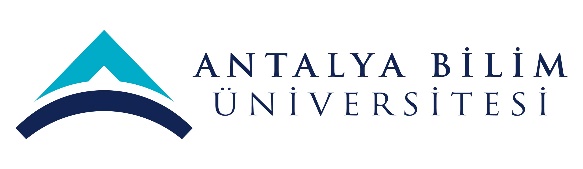 AKTS DERS TANITIM FORMUAKTS DERS TANITIM FORMUAKTS DERS TANITIM FORMUAKTS DERS TANITIM FORMUAKTS DERS TANITIM FORMUAKTS DERS TANITIM FORMUAKTS DERS TANITIM FORMUAKTS DERS TANITIM FORMUAKTS DERS TANITIM FORMUAKTS DERS TANITIM FORMUAKTS DERS TANITIM FORMUAKTS DERS TANITIM FORMUAKTS DERS TANITIM FORMUAKTS DERS TANITIM FORMUAKTS DERS TANITIM FORMUAKTS DERS TANITIM FORMUAKTS DERS TANITIM FORMUAKTS DERS TANITIM FORMUAKTS DERS TANITIM FORMUAKTS DERS TANITIM FORMUAKTS DERS TANITIM FORMUAKTS DERS TANITIM FORMUAKTS DERS TANITIM FORMUAKTS DERS TANITIM FORMUAKTS DERS TANITIM FORMUAKTS DERS TANITIM FORMUAKTS DERS TANITIM FORMUAKTS DERS TANITIM FORMUAKTS DERS TANITIM FORMUAKTS DERS TANITIM FORMUAKTS DERS TANITIM FORMU	I. BÖLÜM (Senato Onayı)	I. BÖLÜM (Senato Onayı)	I. BÖLÜM (Senato Onayı)	I. BÖLÜM (Senato Onayı)	I. BÖLÜM (Senato Onayı)	I. BÖLÜM (Senato Onayı)	I. BÖLÜM (Senato Onayı)	I. BÖLÜM (Senato Onayı)	I. BÖLÜM (Senato Onayı)	I. BÖLÜM (Senato Onayı)	I. BÖLÜM (Senato Onayı)	I. BÖLÜM (Senato Onayı)	I. BÖLÜM (Senato Onayı)	I. BÖLÜM (Senato Onayı)	I. BÖLÜM (Senato Onayı)	I. BÖLÜM (Senato Onayı)	I. BÖLÜM (Senato Onayı)	I. BÖLÜM (Senato Onayı)	I. BÖLÜM (Senato Onayı)	I. BÖLÜM (Senato Onayı)	I. BÖLÜM (Senato Onayı)	I. BÖLÜM (Senato Onayı)	I. BÖLÜM (Senato Onayı)	I. BÖLÜM (Senato Onayı)	I. BÖLÜM (Senato Onayı)	I. BÖLÜM (Senato Onayı)	I. BÖLÜM (Senato Onayı)	I. BÖLÜM (Senato Onayı)	I. BÖLÜM (Senato Onayı)	I. BÖLÜM (Senato Onayı)	I. BÖLÜM (Senato Onayı)	I. BÖLÜM (Senato Onayı)Dersi Açan Fakülte /YOİktisadi ve İdari Bilimler Fakültesiİktisadi ve İdari Bilimler Fakültesiİktisadi ve İdari Bilimler Fakültesiİktisadi ve İdari Bilimler Fakültesiİktisadi ve İdari Bilimler Fakültesiİktisadi ve İdari Bilimler Fakültesiİktisadi ve İdari Bilimler Fakültesiİktisadi ve İdari Bilimler Fakültesiİktisadi ve İdari Bilimler Fakültesiİktisadi ve İdari Bilimler Fakültesiİktisadi ve İdari Bilimler Fakültesiİktisadi ve İdari Bilimler Fakültesiİktisadi ve İdari Bilimler Fakültesiİktisadi ve İdari Bilimler Fakültesiİktisadi ve İdari Bilimler Fakültesiİktisadi ve İdari Bilimler Fakültesiİktisadi ve İdari Bilimler Fakültesiİktisadi ve İdari Bilimler Fakültesiİktisadi ve İdari Bilimler Fakültesiİktisadi ve İdari Bilimler Fakültesiİktisadi ve İdari Bilimler Fakültesiİktisadi ve İdari Bilimler Fakültesiİktisadi ve İdari Bilimler Fakültesiİktisadi ve İdari Bilimler Fakültesiİktisadi ve İdari Bilimler Fakültesiİktisadi ve İdari Bilimler Fakültesiİktisadi ve İdari Bilimler Fakültesiİktisadi ve İdari Bilimler Fakültesiİktisadi ve İdari Bilimler Fakültesiİktisadi ve İdari Bilimler Fakültesiİktisadi ve İdari Bilimler FakültesiDersi Açan BölümSiyaset Bilimi ve Uluslararası İlişkilerSiyaset Bilimi ve Uluslararası İlişkilerSiyaset Bilimi ve Uluslararası İlişkilerSiyaset Bilimi ve Uluslararası İlişkilerSiyaset Bilimi ve Uluslararası İlişkilerSiyaset Bilimi ve Uluslararası İlişkilerSiyaset Bilimi ve Uluslararası İlişkilerSiyaset Bilimi ve Uluslararası İlişkilerSiyaset Bilimi ve Uluslararası İlişkilerSiyaset Bilimi ve Uluslararası İlişkilerSiyaset Bilimi ve Uluslararası İlişkilerSiyaset Bilimi ve Uluslararası İlişkilerSiyaset Bilimi ve Uluslararası İlişkilerSiyaset Bilimi ve Uluslararası İlişkilerSiyaset Bilimi ve Uluslararası İlişkilerSiyaset Bilimi ve Uluslararası İlişkilerSiyaset Bilimi ve Uluslararası İlişkilerSiyaset Bilimi ve Uluslararası İlişkilerSiyaset Bilimi ve Uluslararası İlişkilerSiyaset Bilimi ve Uluslararası İlişkilerSiyaset Bilimi ve Uluslararası İlişkilerSiyaset Bilimi ve Uluslararası İlişkilerSiyaset Bilimi ve Uluslararası İlişkilerSiyaset Bilimi ve Uluslararası İlişkilerSiyaset Bilimi ve Uluslararası İlişkilerSiyaset Bilimi ve Uluslararası İlişkilerSiyaset Bilimi ve Uluslararası İlişkilerSiyaset Bilimi ve Uluslararası İlişkilerSiyaset Bilimi ve Uluslararası İlişkilerSiyaset Bilimi ve Uluslararası İlişkilerSiyaset Bilimi ve Uluslararası İlişkilerDersi Alan Program (lar)BA, Siyaset Bilimi ve Uluslararsı İlişkilerBA, Siyaset Bilimi ve Uluslararsı İlişkilerBA, Siyaset Bilimi ve Uluslararsı İlişkilerBA, Siyaset Bilimi ve Uluslararsı İlişkilerBA, Siyaset Bilimi ve Uluslararsı İlişkilerBA, Siyaset Bilimi ve Uluslararsı İlişkilerBA, Siyaset Bilimi ve Uluslararsı İlişkilerBA, Siyaset Bilimi ve Uluslararsı İlişkilerBA, Siyaset Bilimi ve Uluslararsı İlişkilerBA, Siyaset Bilimi ve Uluslararsı İlişkilerBA, Siyaset Bilimi ve Uluslararsı İlişkilerBA, Siyaset Bilimi ve Uluslararsı İlişkilerBA, Siyaset Bilimi ve Uluslararsı İlişkilerMecburi dersMecburi dersMecburi dersMecburi dersMecburi dersMecburi dersMecburi dersMecburi dersMecburi dersMecburi dersMecburi dersMecburi dersMecburi dersMecburi dersMecburi dersMecburi dersMecburi dersMecburi dersDersi Alan Program (lar)Tüm diğer bölümlerTüm diğer bölümlerTüm diğer bölümlerTüm diğer bölümlerTüm diğer bölümlerTüm diğer bölümlerTüm diğer bölümlerTüm diğer bölümlerTüm diğer bölümlerTüm diğer bölümlerTüm diğer bölümlerTüm diğer bölümlerTüm diğer bölümlerDersi Alan Program (lar)Ders Kodu POLS 210POLS 210POLS 210POLS 210POLS 210POLS 210POLS 210POLS 210POLS 210POLS 210POLS 210POLS 210POLS 210POLS 210POLS 210POLS 210POLS 210POLS 210POLS 210POLS 210POLS 210POLS 210POLS 210POLS 210POLS 210POLS 210POLS 210POLS 210POLS 210POLS 210POLS 210Ders AdıNicel Veri AnaliziNicel Veri AnaliziNicel Veri AnaliziNicel Veri AnaliziNicel Veri AnaliziNicel Veri AnaliziNicel Veri AnaliziNicel Veri AnaliziNicel Veri AnaliziNicel Veri AnaliziNicel Veri AnaliziNicel Veri AnaliziNicel Veri AnaliziNicel Veri AnaliziNicel Veri AnaliziNicel Veri AnaliziNicel Veri AnaliziNicel Veri AnaliziNicel Veri AnaliziNicel Veri AnaliziNicel Veri AnaliziNicel Veri AnaliziNicel Veri AnaliziNicel Veri AnaliziNicel Veri AnaliziNicel Veri AnaliziNicel Veri AnaliziNicel Veri AnaliziNicel Veri AnaliziNicel Veri AnaliziNicel Veri AnaliziÖğretim dili İngilizceİngilizceİngilizceİngilizceİngilizceİngilizceİngilizceİngilizceİngilizceİngilizceİngilizceİngilizceİngilizceİngilizceİngilizceİngilizceİngilizceİngilizceİngilizceİngilizceİngilizceİngilizceİngilizceİngilizceİngilizceİngilizceİngilizceİngilizceİngilizceİngilizceİngilizceDers TürüDers SeviyesiLisansLisansLisansLisansLisansLisansLisansLisansLisansLisansLisansLisansLisansLisansLisansLisansLisansLisansLisansLisansLisansLisansLisansLisansLisansLisansLisansLisansLisansLisansLisansHaftalık Ders SaatiDers: 1,5Ders: 1,5Ders: 1,5Ders: 1,5Ders: 1,5Ders: 1,5Lab: 1,5Lab: 1,5Lab: 1,5Lab: 1,5Uygulama:1Uygulama:1Uygulama:1Uygulama:1Uygulama:1Uygulama:1Uygulama:1Uygulama:1Diğer: Diğer: Diğer: Diğer: Diğer: Diğer: Diğer: Diğer: Diğer: Diğer: Diğer: Diğer: Diğer: AKTS Kredisi7777777777777777777777777777777Notlandırma TürüHarf notuHarf notuHarf notuHarf notuHarf notuHarf notuHarf notuHarf notuHarf notuHarf notuHarf notuHarf notuHarf notuHarf notuHarf notuHarf notuHarf notuHarf notuHarf notuHarf notuHarf notuHarf notuHarf notuHarf notuHarf notuHarf notuHarf notuHarf notuHarf notuHarf notuHarf notuÖn koşul/larYan koşul/larKayıt KısıtlamasıDersin Amacı Öğrencilerin niceliksel analiz yapabilece becerileri kazanmaları. Siyaset biliminde niceliksel analizin kullanıldığı önde gelen ve etki yaratan çalışmaların sunulması. Öğrencilerin kendi niceliksel analizlerini tasarlamak ve yapmak üzere cesaretlendirilmesi.Öğrencilerin niceliksel analiz yapabilece becerileri kazanmaları. Siyaset biliminde niceliksel analizin kullanıldığı önde gelen ve etki yaratan çalışmaların sunulması. Öğrencilerin kendi niceliksel analizlerini tasarlamak ve yapmak üzere cesaretlendirilmesi.Öğrencilerin niceliksel analiz yapabilece becerileri kazanmaları. Siyaset biliminde niceliksel analizin kullanıldığı önde gelen ve etki yaratan çalışmaların sunulması. Öğrencilerin kendi niceliksel analizlerini tasarlamak ve yapmak üzere cesaretlendirilmesi.Öğrencilerin niceliksel analiz yapabilece becerileri kazanmaları. Siyaset biliminde niceliksel analizin kullanıldığı önde gelen ve etki yaratan çalışmaların sunulması. Öğrencilerin kendi niceliksel analizlerini tasarlamak ve yapmak üzere cesaretlendirilmesi.Öğrencilerin niceliksel analiz yapabilece becerileri kazanmaları. Siyaset biliminde niceliksel analizin kullanıldığı önde gelen ve etki yaratan çalışmaların sunulması. Öğrencilerin kendi niceliksel analizlerini tasarlamak ve yapmak üzere cesaretlendirilmesi.Öğrencilerin niceliksel analiz yapabilece becerileri kazanmaları. Siyaset biliminde niceliksel analizin kullanıldığı önde gelen ve etki yaratan çalışmaların sunulması. Öğrencilerin kendi niceliksel analizlerini tasarlamak ve yapmak üzere cesaretlendirilmesi.Öğrencilerin niceliksel analiz yapabilece becerileri kazanmaları. Siyaset biliminde niceliksel analizin kullanıldığı önde gelen ve etki yaratan çalışmaların sunulması. Öğrencilerin kendi niceliksel analizlerini tasarlamak ve yapmak üzere cesaretlendirilmesi.Öğrencilerin niceliksel analiz yapabilece becerileri kazanmaları. Siyaset biliminde niceliksel analizin kullanıldığı önde gelen ve etki yaratan çalışmaların sunulması. Öğrencilerin kendi niceliksel analizlerini tasarlamak ve yapmak üzere cesaretlendirilmesi.Öğrencilerin niceliksel analiz yapabilece becerileri kazanmaları. Siyaset biliminde niceliksel analizin kullanıldığı önde gelen ve etki yaratan çalışmaların sunulması. Öğrencilerin kendi niceliksel analizlerini tasarlamak ve yapmak üzere cesaretlendirilmesi.Öğrencilerin niceliksel analiz yapabilece becerileri kazanmaları. Siyaset biliminde niceliksel analizin kullanıldığı önde gelen ve etki yaratan çalışmaların sunulması. Öğrencilerin kendi niceliksel analizlerini tasarlamak ve yapmak üzere cesaretlendirilmesi.Öğrencilerin niceliksel analiz yapabilece becerileri kazanmaları. Siyaset biliminde niceliksel analizin kullanıldığı önde gelen ve etki yaratan çalışmaların sunulması. Öğrencilerin kendi niceliksel analizlerini tasarlamak ve yapmak üzere cesaretlendirilmesi.Öğrencilerin niceliksel analiz yapabilece becerileri kazanmaları. Siyaset biliminde niceliksel analizin kullanıldığı önde gelen ve etki yaratan çalışmaların sunulması. Öğrencilerin kendi niceliksel analizlerini tasarlamak ve yapmak üzere cesaretlendirilmesi.Öğrencilerin niceliksel analiz yapabilece becerileri kazanmaları. Siyaset biliminde niceliksel analizin kullanıldığı önde gelen ve etki yaratan çalışmaların sunulması. Öğrencilerin kendi niceliksel analizlerini tasarlamak ve yapmak üzere cesaretlendirilmesi.Öğrencilerin niceliksel analiz yapabilece becerileri kazanmaları. Siyaset biliminde niceliksel analizin kullanıldığı önde gelen ve etki yaratan çalışmaların sunulması. Öğrencilerin kendi niceliksel analizlerini tasarlamak ve yapmak üzere cesaretlendirilmesi.Öğrencilerin niceliksel analiz yapabilece becerileri kazanmaları. Siyaset biliminde niceliksel analizin kullanıldığı önde gelen ve etki yaratan çalışmaların sunulması. Öğrencilerin kendi niceliksel analizlerini tasarlamak ve yapmak üzere cesaretlendirilmesi.Öğrencilerin niceliksel analiz yapabilece becerileri kazanmaları. Siyaset biliminde niceliksel analizin kullanıldığı önde gelen ve etki yaratan çalışmaların sunulması. Öğrencilerin kendi niceliksel analizlerini tasarlamak ve yapmak üzere cesaretlendirilmesi.Öğrencilerin niceliksel analiz yapabilece becerileri kazanmaları. Siyaset biliminde niceliksel analizin kullanıldığı önde gelen ve etki yaratan çalışmaların sunulması. Öğrencilerin kendi niceliksel analizlerini tasarlamak ve yapmak üzere cesaretlendirilmesi.Öğrencilerin niceliksel analiz yapabilece becerileri kazanmaları. Siyaset biliminde niceliksel analizin kullanıldığı önde gelen ve etki yaratan çalışmaların sunulması. Öğrencilerin kendi niceliksel analizlerini tasarlamak ve yapmak üzere cesaretlendirilmesi.Öğrencilerin niceliksel analiz yapabilece becerileri kazanmaları. Siyaset biliminde niceliksel analizin kullanıldığı önde gelen ve etki yaratan çalışmaların sunulması. Öğrencilerin kendi niceliksel analizlerini tasarlamak ve yapmak üzere cesaretlendirilmesi.Öğrencilerin niceliksel analiz yapabilece becerileri kazanmaları. Siyaset biliminde niceliksel analizin kullanıldığı önde gelen ve etki yaratan çalışmaların sunulması. Öğrencilerin kendi niceliksel analizlerini tasarlamak ve yapmak üzere cesaretlendirilmesi.Öğrencilerin niceliksel analiz yapabilece becerileri kazanmaları. Siyaset biliminde niceliksel analizin kullanıldığı önde gelen ve etki yaratan çalışmaların sunulması. Öğrencilerin kendi niceliksel analizlerini tasarlamak ve yapmak üzere cesaretlendirilmesi.Öğrencilerin niceliksel analiz yapabilece becerileri kazanmaları. Siyaset biliminde niceliksel analizin kullanıldığı önde gelen ve etki yaratan çalışmaların sunulması. Öğrencilerin kendi niceliksel analizlerini tasarlamak ve yapmak üzere cesaretlendirilmesi.Öğrencilerin niceliksel analiz yapabilece becerileri kazanmaları. Siyaset biliminde niceliksel analizin kullanıldığı önde gelen ve etki yaratan çalışmaların sunulması. Öğrencilerin kendi niceliksel analizlerini tasarlamak ve yapmak üzere cesaretlendirilmesi.Öğrencilerin niceliksel analiz yapabilece becerileri kazanmaları. Siyaset biliminde niceliksel analizin kullanıldığı önde gelen ve etki yaratan çalışmaların sunulması. Öğrencilerin kendi niceliksel analizlerini tasarlamak ve yapmak üzere cesaretlendirilmesi.Öğrencilerin niceliksel analiz yapabilece becerileri kazanmaları. Siyaset biliminde niceliksel analizin kullanıldığı önde gelen ve etki yaratan çalışmaların sunulması. Öğrencilerin kendi niceliksel analizlerini tasarlamak ve yapmak üzere cesaretlendirilmesi.Öğrencilerin niceliksel analiz yapabilece becerileri kazanmaları. Siyaset biliminde niceliksel analizin kullanıldığı önde gelen ve etki yaratan çalışmaların sunulması. Öğrencilerin kendi niceliksel analizlerini tasarlamak ve yapmak üzere cesaretlendirilmesi.Öğrencilerin niceliksel analiz yapabilece becerileri kazanmaları. Siyaset biliminde niceliksel analizin kullanıldığı önde gelen ve etki yaratan çalışmaların sunulması. Öğrencilerin kendi niceliksel analizlerini tasarlamak ve yapmak üzere cesaretlendirilmesi.Öğrencilerin niceliksel analiz yapabilece becerileri kazanmaları. Siyaset biliminde niceliksel analizin kullanıldığı önde gelen ve etki yaratan çalışmaların sunulması. Öğrencilerin kendi niceliksel analizlerini tasarlamak ve yapmak üzere cesaretlendirilmesi.Öğrencilerin niceliksel analiz yapabilece becerileri kazanmaları. Siyaset biliminde niceliksel analizin kullanıldığı önde gelen ve etki yaratan çalışmaların sunulması. Öğrencilerin kendi niceliksel analizlerini tasarlamak ve yapmak üzere cesaretlendirilmesi.Öğrencilerin niceliksel analiz yapabilece becerileri kazanmaları. Siyaset biliminde niceliksel analizin kullanıldığı önde gelen ve etki yaratan çalışmaların sunulması. Öğrencilerin kendi niceliksel analizlerini tasarlamak ve yapmak üzere cesaretlendirilmesi.Öğrencilerin niceliksel analiz yapabilece becerileri kazanmaları. Siyaset biliminde niceliksel analizin kullanıldığı önde gelen ve etki yaratan çalışmaların sunulması. Öğrencilerin kendi niceliksel analizlerini tasarlamak ve yapmak üzere cesaretlendirilmesi.Ders İçeriği Ders, öğrencilere, siyaset biliminde niceliksel analiz yapmak için gerekli temel becerileri sunar. Öğrenciler STATA programını öğrenir ve uygular. Öğrenciler, ders sonunda kendi analizlerini sunarlar.Ders, öğrencilere, siyaset biliminde niceliksel analiz yapmak için gerekli temel becerileri sunar. Öğrenciler STATA programını öğrenir ve uygular. Öğrenciler, ders sonunda kendi analizlerini sunarlar.Ders, öğrencilere, siyaset biliminde niceliksel analiz yapmak için gerekli temel becerileri sunar. Öğrenciler STATA programını öğrenir ve uygular. Öğrenciler, ders sonunda kendi analizlerini sunarlar.Ders, öğrencilere, siyaset biliminde niceliksel analiz yapmak için gerekli temel becerileri sunar. Öğrenciler STATA programını öğrenir ve uygular. Öğrenciler, ders sonunda kendi analizlerini sunarlar.Ders, öğrencilere, siyaset biliminde niceliksel analiz yapmak için gerekli temel becerileri sunar. Öğrenciler STATA programını öğrenir ve uygular. Öğrenciler, ders sonunda kendi analizlerini sunarlar.Ders, öğrencilere, siyaset biliminde niceliksel analiz yapmak için gerekli temel becerileri sunar. Öğrenciler STATA programını öğrenir ve uygular. Öğrenciler, ders sonunda kendi analizlerini sunarlar.Ders, öğrencilere, siyaset biliminde niceliksel analiz yapmak için gerekli temel becerileri sunar. Öğrenciler STATA programını öğrenir ve uygular. Öğrenciler, ders sonunda kendi analizlerini sunarlar.Ders, öğrencilere, siyaset biliminde niceliksel analiz yapmak için gerekli temel becerileri sunar. Öğrenciler STATA programını öğrenir ve uygular. Öğrenciler, ders sonunda kendi analizlerini sunarlar.Ders, öğrencilere, siyaset biliminde niceliksel analiz yapmak için gerekli temel becerileri sunar. Öğrenciler STATA programını öğrenir ve uygular. Öğrenciler, ders sonunda kendi analizlerini sunarlar.Ders, öğrencilere, siyaset biliminde niceliksel analiz yapmak için gerekli temel becerileri sunar. Öğrenciler STATA programını öğrenir ve uygular. Öğrenciler, ders sonunda kendi analizlerini sunarlar.Ders, öğrencilere, siyaset biliminde niceliksel analiz yapmak için gerekli temel becerileri sunar. Öğrenciler STATA programını öğrenir ve uygular. Öğrenciler, ders sonunda kendi analizlerini sunarlar.Ders, öğrencilere, siyaset biliminde niceliksel analiz yapmak için gerekli temel becerileri sunar. Öğrenciler STATA programını öğrenir ve uygular. Öğrenciler, ders sonunda kendi analizlerini sunarlar.Ders, öğrencilere, siyaset biliminde niceliksel analiz yapmak için gerekli temel becerileri sunar. Öğrenciler STATA programını öğrenir ve uygular. Öğrenciler, ders sonunda kendi analizlerini sunarlar.Ders, öğrencilere, siyaset biliminde niceliksel analiz yapmak için gerekli temel becerileri sunar. Öğrenciler STATA programını öğrenir ve uygular. Öğrenciler, ders sonunda kendi analizlerini sunarlar.Ders, öğrencilere, siyaset biliminde niceliksel analiz yapmak için gerekli temel becerileri sunar. Öğrenciler STATA programını öğrenir ve uygular. Öğrenciler, ders sonunda kendi analizlerini sunarlar.Ders, öğrencilere, siyaset biliminde niceliksel analiz yapmak için gerekli temel becerileri sunar. Öğrenciler STATA programını öğrenir ve uygular. Öğrenciler, ders sonunda kendi analizlerini sunarlar.Ders, öğrencilere, siyaset biliminde niceliksel analiz yapmak için gerekli temel becerileri sunar. Öğrenciler STATA programını öğrenir ve uygular. Öğrenciler, ders sonunda kendi analizlerini sunarlar.Ders, öğrencilere, siyaset biliminde niceliksel analiz yapmak için gerekli temel becerileri sunar. Öğrenciler STATA programını öğrenir ve uygular. Öğrenciler, ders sonunda kendi analizlerini sunarlar.Ders, öğrencilere, siyaset biliminde niceliksel analiz yapmak için gerekli temel becerileri sunar. Öğrenciler STATA programını öğrenir ve uygular. Öğrenciler, ders sonunda kendi analizlerini sunarlar.Ders, öğrencilere, siyaset biliminde niceliksel analiz yapmak için gerekli temel becerileri sunar. Öğrenciler STATA programını öğrenir ve uygular. Öğrenciler, ders sonunda kendi analizlerini sunarlar.Ders, öğrencilere, siyaset biliminde niceliksel analiz yapmak için gerekli temel becerileri sunar. Öğrenciler STATA programını öğrenir ve uygular. Öğrenciler, ders sonunda kendi analizlerini sunarlar.Ders, öğrencilere, siyaset biliminde niceliksel analiz yapmak için gerekli temel becerileri sunar. Öğrenciler STATA programını öğrenir ve uygular. Öğrenciler, ders sonunda kendi analizlerini sunarlar.Ders, öğrencilere, siyaset biliminde niceliksel analiz yapmak için gerekli temel becerileri sunar. Öğrenciler STATA programını öğrenir ve uygular. Öğrenciler, ders sonunda kendi analizlerini sunarlar.Ders, öğrencilere, siyaset biliminde niceliksel analiz yapmak için gerekli temel becerileri sunar. Öğrenciler STATA programını öğrenir ve uygular. Öğrenciler, ders sonunda kendi analizlerini sunarlar.Ders, öğrencilere, siyaset biliminde niceliksel analiz yapmak için gerekli temel becerileri sunar. Öğrenciler STATA programını öğrenir ve uygular. Öğrenciler, ders sonunda kendi analizlerini sunarlar.Ders, öğrencilere, siyaset biliminde niceliksel analiz yapmak için gerekli temel becerileri sunar. Öğrenciler STATA programını öğrenir ve uygular. Öğrenciler, ders sonunda kendi analizlerini sunarlar.Ders, öğrencilere, siyaset biliminde niceliksel analiz yapmak için gerekli temel becerileri sunar. Öğrenciler STATA programını öğrenir ve uygular. Öğrenciler, ders sonunda kendi analizlerini sunarlar.Ders, öğrencilere, siyaset biliminde niceliksel analiz yapmak için gerekli temel becerileri sunar. Öğrenciler STATA programını öğrenir ve uygular. Öğrenciler, ders sonunda kendi analizlerini sunarlar.Ders, öğrencilere, siyaset biliminde niceliksel analiz yapmak için gerekli temel becerileri sunar. Öğrenciler STATA programını öğrenir ve uygular. Öğrenciler, ders sonunda kendi analizlerini sunarlar.Ders, öğrencilere, siyaset biliminde niceliksel analiz yapmak için gerekli temel becerileri sunar. Öğrenciler STATA programını öğrenir ve uygular. Öğrenciler, ders sonunda kendi analizlerini sunarlar.Ders, öğrencilere, siyaset biliminde niceliksel analiz yapmak için gerekli temel becerileri sunar. Öğrenciler STATA programını öğrenir ve uygular. Öğrenciler, ders sonunda kendi analizlerini sunarlar.Öğrenim Çıktıları ÖÇ1ÖÇ1Niceliksel veri analizinin temellerini açıklamakSiyaset Bilimi’nde niteliksel yöntemlerle yapılmış analizleri okuma ve yorumlama becerisine sahip olmak Niceliksel analiz yapmakNicelisekselanaliz sonuçlarını yorumlamakNiceliksel analize dayalı sunum yapmak Etkin iletişim becerilerine sahip olmakNiceliksel veri analizinin temellerini açıklamakSiyaset Bilimi’nde niteliksel yöntemlerle yapılmış analizleri okuma ve yorumlama becerisine sahip olmak Niceliksel analiz yapmakNicelisekselanaliz sonuçlarını yorumlamakNiceliksel analize dayalı sunum yapmak Etkin iletişim becerilerine sahip olmakNiceliksel veri analizinin temellerini açıklamakSiyaset Bilimi’nde niteliksel yöntemlerle yapılmış analizleri okuma ve yorumlama becerisine sahip olmak Niceliksel analiz yapmakNicelisekselanaliz sonuçlarını yorumlamakNiceliksel analize dayalı sunum yapmak Etkin iletişim becerilerine sahip olmakNiceliksel veri analizinin temellerini açıklamakSiyaset Bilimi’nde niteliksel yöntemlerle yapılmış analizleri okuma ve yorumlama becerisine sahip olmak Niceliksel analiz yapmakNicelisekselanaliz sonuçlarını yorumlamakNiceliksel analize dayalı sunum yapmak Etkin iletişim becerilerine sahip olmakNiceliksel veri analizinin temellerini açıklamakSiyaset Bilimi’nde niteliksel yöntemlerle yapılmış analizleri okuma ve yorumlama becerisine sahip olmak Niceliksel analiz yapmakNicelisekselanaliz sonuçlarını yorumlamakNiceliksel analize dayalı sunum yapmak Etkin iletişim becerilerine sahip olmakNiceliksel veri analizinin temellerini açıklamakSiyaset Bilimi’nde niteliksel yöntemlerle yapılmış analizleri okuma ve yorumlama becerisine sahip olmak Niceliksel analiz yapmakNicelisekselanaliz sonuçlarını yorumlamakNiceliksel analize dayalı sunum yapmak Etkin iletişim becerilerine sahip olmakNiceliksel veri analizinin temellerini açıklamakSiyaset Bilimi’nde niteliksel yöntemlerle yapılmış analizleri okuma ve yorumlama becerisine sahip olmak Niceliksel analiz yapmakNicelisekselanaliz sonuçlarını yorumlamakNiceliksel analize dayalı sunum yapmak Etkin iletişim becerilerine sahip olmakNiceliksel veri analizinin temellerini açıklamakSiyaset Bilimi’nde niteliksel yöntemlerle yapılmış analizleri okuma ve yorumlama becerisine sahip olmak Niceliksel analiz yapmakNicelisekselanaliz sonuçlarını yorumlamakNiceliksel analize dayalı sunum yapmak Etkin iletişim becerilerine sahip olmakNiceliksel veri analizinin temellerini açıklamakSiyaset Bilimi’nde niteliksel yöntemlerle yapılmış analizleri okuma ve yorumlama becerisine sahip olmak Niceliksel analiz yapmakNicelisekselanaliz sonuçlarını yorumlamakNiceliksel analize dayalı sunum yapmak Etkin iletişim becerilerine sahip olmakNiceliksel veri analizinin temellerini açıklamakSiyaset Bilimi’nde niteliksel yöntemlerle yapılmış analizleri okuma ve yorumlama becerisine sahip olmak Niceliksel analiz yapmakNicelisekselanaliz sonuçlarını yorumlamakNiceliksel analize dayalı sunum yapmak Etkin iletişim becerilerine sahip olmakNiceliksel veri analizinin temellerini açıklamakSiyaset Bilimi’nde niteliksel yöntemlerle yapılmış analizleri okuma ve yorumlama becerisine sahip olmak Niceliksel analiz yapmakNicelisekselanaliz sonuçlarını yorumlamakNiceliksel analize dayalı sunum yapmak Etkin iletişim becerilerine sahip olmakNiceliksel veri analizinin temellerini açıklamakSiyaset Bilimi’nde niteliksel yöntemlerle yapılmış analizleri okuma ve yorumlama becerisine sahip olmak Niceliksel analiz yapmakNicelisekselanaliz sonuçlarını yorumlamakNiceliksel analize dayalı sunum yapmak Etkin iletişim becerilerine sahip olmakNiceliksel veri analizinin temellerini açıklamakSiyaset Bilimi’nde niteliksel yöntemlerle yapılmış analizleri okuma ve yorumlama becerisine sahip olmak Niceliksel analiz yapmakNicelisekselanaliz sonuçlarını yorumlamakNiceliksel analize dayalı sunum yapmak Etkin iletişim becerilerine sahip olmakNiceliksel veri analizinin temellerini açıklamakSiyaset Bilimi’nde niteliksel yöntemlerle yapılmış analizleri okuma ve yorumlama becerisine sahip olmak Niceliksel analiz yapmakNicelisekselanaliz sonuçlarını yorumlamakNiceliksel analize dayalı sunum yapmak Etkin iletişim becerilerine sahip olmakNiceliksel veri analizinin temellerini açıklamakSiyaset Bilimi’nde niteliksel yöntemlerle yapılmış analizleri okuma ve yorumlama becerisine sahip olmak Niceliksel analiz yapmakNicelisekselanaliz sonuçlarını yorumlamakNiceliksel analize dayalı sunum yapmak Etkin iletişim becerilerine sahip olmakNiceliksel veri analizinin temellerini açıklamakSiyaset Bilimi’nde niteliksel yöntemlerle yapılmış analizleri okuma ve yorumlama becerisine sahip olmak Niceliksel analiz yapmakNicelisekselanaliz sonuçlarını yorumlamakNiceliksel analize dayalı sunum yapmak Etkin iletişim becerilerine sahip olmakNiceliksel veri analizinin temellerini açıklamakSiyaset Bilimi’nde niteliksel yöntemlerle yapılmış analizleri okuma ve yorumlama becerisine sahip olmak Niceliksel analiz yapmakNicelisekselanaliz sonuçlarını yorumlamakNiceliksel analize dayalı sunum yapmak Etkin iletişim becerilerine sahip olmakNiceliksel veri analizinin temellerini açıklamakSiyaset Bilimi’nde niteliksel yöntemlerle yapılmış analizleri okuma ve yorumlama becerisine sahip olmak Niceliksel analiz yapmakNicelisekselanaliz sonuçlarını yorumlamakNiceliksel analize dayalı sunum yapmak Etkin iletişim becerilerine sahip olmakNiceliksel veri analizinin temellerini açıklamakSiyaset Bilimi’nde niteliksel yöntemlerle yapılmış analizleri okuma ve yorumlama becerisine sahip olmak Niceliksel analiz yapmakNicelisekselanaliz sonuçlarını yorumlamakNiceliksel analize dayalı sunum yapmak Etkin iletişim becerilerine sahip olmakNiceliksel veri analizinin temellerini açıklamakSiyaset Bilimi’nde niteliksel yöntemlerle yapılmış analizleri okuma ve yorumlama becerisine sahip olmak Niceliksel analiz yapmakNicelisekselanaliz sonuçlarını yorumlamakNiceliksel analize dayalı sunum yapmak Etkin iletişim becerilerine sahip olmakNiceliksel veri analizinin temellerini açıklamakSiyaset Bilimi’nde niteliksel yöntemlerle yapılmış analizleri okuma ve yorumlama becerisine sahip olmak Niceliksel analiz yapmakNicelisekselanaliz sonuçlarını yorumlamakNiceliksel analize dayalı sunum yapmak Etkin iletişim becerilerine sahip olmakNiceliksel veri analizinin temellerini açıklamakSiyaset Bilimi’nde niteliksel yöntemlerle yapılmış analizleri okuma ve yorumlama becerisine sahip olmak Niceliksel analiz yapmakNicelisekselanaliz sonuçlarını yorumlamakNiceliksel analize dayalı sunum yapmak Etkin iletişim becerilerine sahip olmakNiceliksel veri analizinin temellerini açıklamakSiyaset Bilimi’nde niteliksel yöntemlerle yapılmış analizleri okuma ve yorumlama becerisine sahip olmak Niceliksel analiz yapmakNicelisekselanaliz sonuçlarını yorumlamakNiceliksel analize dayalı sunum yapmak Etkin iletişim becerilerine sahip olmakNiceliksel veri analizinin temellerini açıklamakSiyaset Bilimi’nde niteliksel yöntemlerle yapılmış analizleri okuma ve yorumlama becerisine sahip olmak Niceliksel analiz yapmakNicelisekselanaliz sonuçlarını yorumlamakNiceliksel analize dayalı sunum yapmak Etkin iletişim becerilerine sahip olmakNiceliksel veri analizinin temellerini açıklamakSiyaset Bilimi’nde niteliksel yöntemlerle yapılmış analizleri okuma ve yorumlama becerisine sahip olmak Niceliksel analiz yapmakNicelisekselanaliz sonuçlarını yorumlamakNiceliksel analize dayalı sunum yapmak Etkin iletişim becerilerine sahip olmakNiceliksel veri analizinin temellerini açıklamakSiyaset Bilimi’nde niteliksel yöntemlerle yapılmış analizleri okuma ve yorumlama becerisine sahip olmak Niceliksel analiz yapmakNicelisekselanaliz sonuçlarını yorumlamakNiceliksel analize dayalı sunum yapmak Etkin iletişim becerilerine sahip olmakNiceliksel veri analizinin temellerini açıklamakSiyaset Bilimi’nde niteliksel yöntemlerle yapılmış analizleri okuma ve yorumlama becerisine sahip olmak Niceliksel analiz yapmakNicelisekselanaliz sonuçlarını yorumlamakNiceliksel analize dayalı sunum yapmak Etkin iletişim becerilerine sahip olmakNiceliksel veri analizinin temellerini açıklamakSiyaset Bilimi’nde niteliksel yöntemlerle yapılmış analizleri okuma ve yorumlama becerisine sahip olmak Niceliksel analiz yapmakNicelisekselanaliz sonuçlarını yorumlamakNiceliksel analize dayalı sunum yapmak Etkin iletişim becerilerine sahip olmakNiceliksel veri analizinin temellerini açıklamakSiyaset Bilimi’nde niteliksel yöntemlerle yapılmış analizleri okuma ve yorumlama becerisine sahip olmak Niceliksel analiz yapmakNicelisekselanaliz sonuçlarını yorumlamakNiceliksel analize dayalı sunum yapmak Etkin iletişim becerilerine sahip olmakÖğrenim Çıktıları ÖÇ2ÖÇ2Niceliksel veri analizinin temellerini açıklamakSiyaset Bilimi’nde niteliksel yöntemlerle yapılmış analizleri okuma ve yorumlama becerisine sahip olmak Niceliksel analiz yapmakNicelisekselanaliz sonuçlarını yorumlamakNiceliksel analize dayalı sunum yapmak Etkin iletişim becerilerine sahip olmakNiceliksel veri analizinin temellerini açıklamakSiyaset Bilimi’nde niteliksel yöntemlerle yapılmış analizleri okuma ve yorumlama becerisine sahip olmak Niceliksel analiz yapmakNicelisekselanaliz sonuçlarını yorumlamakNiceliksel analize dayalı sunum yapmak Etkin iletişim becerilerine sahip olmakNiceliksel veri analizinin temellerini açıklamakSiyaset Bilimi’nde niteliksel yöntemlerle yapılmış analizleri okuma ve yorumlama becerisine sahip olmak Niceliksel analiz yapmakNicelisekselanaliz sonuçlarını yorumlamakNiceliksel analize dayalı sunum yapmak Etkin iletişim becerilerine sahip olmakNiceliksel veri analizinin temellerini açıklamakSiyaset Bilimi’nde niteliksel yöntemlerle yapılmış analizleri okuma ve yorumlama becerisine sahip olmak Niceliksel analiz yapmakNicelisekselanaliz sonuçlarını yorumlamakNiceliksel analize dayalı sunum yapmak Etkin iletişim becerilerine sahip olmakNiceliksel veri analizinin temellerini açıklamakSiyaset Bilimi’nde niteliksel yöntemlerle yapılmış analizleri okuma ve yorumlama becerisine sahip olmak Niceliksel analiz yapmakNicelisekselanaliz sonuçlarını yorumlamakNiceliksel analize dayalı sunum yapmak Etkin iletişim becerilerine sahip olmakNiceliksel veri analizinin temellerini açıklamakSiyaset Bilimi’nde niteliksel yöntemlerle yapılmış analizleri okuma ve yorumlama becerisine sahip olmak Niceliksel analiz yapmakNicelisekselanaliz sonuçlarını yorumlamakNiceliksel analize dayalı sunum yapmak Etkin iletişim becerilerine sahip olmakNiceliksel veri analizinin temellerini açıklamakSiyaset Bilimi’nde niteliksel yöntemlerle yapılmış analizleri okuma ve yorumlama becerisine sahip olmak Niceliksel analiz yapmakNicelisekselanaliz sonuçlarını yorumlamakNiceliksel analize dayalı sunum yapmak Etkin iletişim becerilerine sahip olmakNiceliksel veri analizinin temellerini açıklamakSiyaset Bilimi’nde niteliksel yöntemlerle yapılmış analizleri okuma ve yorumlama becerisine sahip olmak Niceliksel analiz yapmakNicelisekselanaliz sonuçlarını yorumlamakNiceliksel analize dayalı sunum yapmak Etkin iletişim becerilerine sahip olmakNiceliksel veri analizinin temellerini açıklamakSiyaset Bilimi’nde niteliksel yöntemlerle yapılmış analizleri okuma ve yorumlama becerisine sahip olmak Niceliksel analiz yapmakNicelisekselanaliz sonuçlarını yorumlamakNiceliksel analize dayalı sunum yapmak Etkin iletişim becerilerine sahip olmakNiceliksel veri analizinin temellerini açıklamakSiyaset Bilimi’nde niteliksel yöntemlerle yapılmış analizleri okuma ve yorumlama becerisine sahip olmak Niceliksel analiz yapmakNicelisekselanaliz sonuçlarını yorumlamakNiceliksel analize dayalı sunum yapmak Etkin iletişim becerilerine sahip olmakNiceliksel veri analizinin temellerini açıklamakSiyaset Bilimi’nde niteliksel yöntemlerle yapılmış analizleri okuma ve yorumlama becerisine sahip olmak Niceliksel analiz yapmakNicelisekselanaliz sonuçlarını yorumlamakNiceliksel analize dayalı sunum yapmak Etkin iletişim becerilerine sahip olmakNiceliksel veri analizinin temellerini açıklamakSiyaset Bilimi’nde niteliksel yöntemlerle yapılmış analizleri okuma ve yorumlama becerisine sahip olmak Niceliksel analiz yapmakNicelisekselanaliz sonuçlarını yorumlamakNiceliksel analize dayalı sunum yapmak Etkin iletişim becerilerine sahip olmakNiceliksel veri analizinin temellerini açıklamakSiyaset Bilimi’nde niteliksel yöntemlerle yapılmış analizleri okuma ve yorumlama becerisine sahip olmak Niceliksel analiz yapmakNicelisekselanaliz sonuçlarını yorumlamakNiceliksel analize dayalı sunum yapmak Etkin iletişim becerilerine sahip olmakNiceliksel veri analizinin temellerini açıklamakSiyaset Bilimi’nde niteliksel yöntemlerle yapılmış analizleri okuma ve yorumlama becerisine sahip olmak Niceliksel analiz yapmakNicelisekselanaliz sonuçlarını yorumlamakNiceliksel analize dayalı sunum yapmak Etkin iletişim becerilerine sahip olmakNiceliksel veri analizinin temellerini açıklamakSiyaset Bilimi’nde niteliksel yöntemlerle yapılmış analizleri okuma ve yorumlama becerisine sahip olmak Niceliksel analiz yapmakNicelisekselanaliz sonuçlarını yorumlamakNiceliksel analize dayalı sunum yapmak Etkin iletişim becerilerine sahip olmakNiceliksel veri analizinin temellerini açıklamakSiyaset Bilimi’nde niteliksel yöntemlerle yapılmış analizleri okuma ve yorumlama becerisine sahip olmak Niceliksel analiz yapmakNicelisekselanaliz sonuçlarını yorumlamakNiceliksel analize dayalı sunum yapmak Etkin iletişim becerilerine sahip olmakNiceliksel veri analizinin temellerini açıklamakSiyaset Bilimi’nde niteliksel yöntemlerle yapılmış analizleri okuma ve yorumlama becerisine sahip olmak Niceliksel analiz yapmakNicelisekselanaliz sonuçlarını yorumlamakNiceliksel analize dayalı sunum yapmak Etkin iletişim becerilerine sahip olmakNiceliksel veri analizinin temellerini açıklamakSiyaset Bilimi’nde niteliksel yöntemlerle yapılmış analizleri okuma ve yorumlama becerisine sahip olmak Niceliksel analiz yapmakNicelisekselanaliz sonuçlarını yorumlamakNiceliksel analize dayalı sunum yapmak Etkin iletişim becerilerine sahip olmakNiceliksel veri analizinin temellerini açıklamakSiyaset Bilimi’nde niteliksel yöntemlerle yapılmış analizleri okuma ve yorumlama becerisine sahip olmak Niceliksel analiz yapmakNicelisekselanaliz sonuçlarını yorumlamakNiceliksel analize dayalı sunum yapmak Etkin iletişim becerilerine sahip olmakNiceliksel veri analizinin temellerini açıklamakSiyaset Bilimi’nde niteliksel yöntemlerle yapılmış analizleri okuma ve yorumlama becerisine sahip olmak Niceliksel analiz yapmakNicelisekselanaliz sonuçlarını yorumlamakNiceliksel analize dayalı sunum yapmak Etkin iletişim becerilerine sahip olmakNiceliksel veri analizinin temellerini açıklamakSiyaset Bilimi’nde niteliksel yöntemlerle yapılmış analizleri okuma ve yorumlama becerisine sahip olmak Niceliksel analiz yapmakNicelisekselanaliz sonuçlarını yorumlamakNiceliksel analize dayalı sunum yapmak Etkin iletişim becerilerine sahip olmakNiceliksel veri analizinin temellerini açıklamakSiyaset Bilimi’nde niteliksel yöntemlerle yapılmış analizleri okuma ve yorumlama becerisine sahip olmak Niceliksel analiz yapmakNicelisekselanaliz sonuçlarını yorumlamakNiceliksel analize dayalı sunum yapmak Etkin iletişim becerilerine sahip olmakNiceliksel veri analizinin temellerini açıklamakSiyaset Bilimi’nde niteliksel yöntemlerle yapılmış analizleri okuma ve yorumlama becerisine sahip olmak Niceliksel analiz yapmakNicelisekselanaliz sonuçlarını yorumlamakNiceliksel analize dayalı sunum yapmak Etkin iletişim becerilerine sahip olmakNiceliksel veri analizinin temellerini açıklamakSiyaset Bilimi’nde niteliksel yöntemlerle yapılmış analizleri okuma ve yorumlama becerisine sahip olmak Niceliksel analiz yapmakNicelisekselanaliz sonuçlarını yorumlamakNiceliksel analize dayalı sunum yapmak Etkin iletişim becerilerine sahip olmakNiceliksel veri analizinin temellerini açıklamakSiyaset Bilimi’nde niteliksel yöntemlerle yapılmış analizleri okuma ve yorumlama becerisine sahip olmak Niceliksel analiz yapmakNicelisekselanaliz sonuçlarını yorumlamakNiceliksel analize dayalı sunum yapmak Etkin iletişim becerilerine sahip olmakNiceliksel veri analizinin temellerini açıklamakSiyaset Bilimi’nde niteliksel yöntemlerle yapılmış analizleri okuma ve yorumlama becerisine sahip olmak Niceliksel analiz yapmakNicelisekselanaliz sonuçlarını yorumlamakNiceliksel analize dayalı sunum yapmak Etkin iletişim becerilerine sahip olmakNiceliksel veri analizinin temellerini açıklamakSiyaset Bilimi’nde niteliksel yöntemlerle yapılmış analizleri okuma ve yorumlama becerisine sahip olmak Niceliksel analiz yapmakNicelisekselanaliz sonuçlarını yorumlamakNiceliksel analize dayalı sunum yapmak Etkin iletişim becerilerine sahip olmakNiceliksel veri analizinin temellerini açıklamakSiyaset Bilimi’nde niteliksel yöntemlerle yapılmış analizleri okuma ve yorumlama becerisine sahip olmak Niceliksel analiz yapmakNicelisekselanaliz sonuçlarını yorumlamakNiceliksel analize dayalı sunum yapmak Etkin iletişim becerilerine sahip olmakNiceliksel veri analizinin temellerini açıklamakSiyaset Bilimi’nde niteliksel yöntemlerle yapılmış analizleri okuma ve yorumlama becerisine sahip olmak Niceliksel analiz yapmakNicelisekselanaliz sonuçlarını yorumlamakNiceliksel analize dayalı sunum yapmak Etkin iletişim becerilerine sahip olmakÖğrenim Çıktıları ÖÇ2ÖÇ2Niceliksel veri analizinin temellerini açıklamakSiyaset Bilimi’nde niteliksel yöntemlerle yapılmış analizleri okuma ve yorumlama becerisine sahip olmak Niceliksel analiz yapmakNicelisekselanaliz sonuçlarını yorumlamakNiceliksel analize dayalı sunum yapmak Etkin iletişim becerilerine sahip olmakNiceliksel veri analizinin temellerini açıklamakSiyaset Bilimi’nde niteliksel yöntemlerle yapılmış analizleri okuma ve yorumlama becerisine sahip olmak Niceliksel analiz yapmakNicelisekselanaliz sonuçlarını yorumlamakNiceliksel analize dayalı sunum yapmak Etkin iletişim becerilerine sahip olmakNiceliksel veri analizinin temellerini açıklamakSiyaset Bilimi’nde niteliksel yöntemlerle yapılmış analizleri okuma ve yorumlama becerisine sahip olmak Niceliksel analiz yapmakNicelisekselanaliz sonuçlarını yorumlamakNiceliksel analize dayalı sunum yapmak Etkin iletişim becerilerine sahip olmakNiceliksel veri analizinin temellerini açıklamakSiyaset Bilimi’nde niteliksel yöntemlerle yapılmış analizleri okuma ve yorumlama becerisine sahip olmak Niceliksel analiz yapmakNicelisekselanaliz sonuçlarını yorumlamakNiceliksel analize dayalı sunum yapmak Etkin iletişim becerilerine sahip olmakNiceliksel veri analizinin temellerini açıklamakSiyaset Bilimi’nde niteliksel yöntemlerle yapılmış analizleri okuma ve yorumlama becerisine sahip olmak Niceliksel analiz yapmakNicelisekselanaliz sonuçlarını yorumlamakNiceliksel analize dayalı sunum yapmak Etkin iletişim becerilerine sahip olmakNiceliksel veri analizinin temellerini açıklamakSiyaset Bilimi’nde niteliksel yöntemlerle yapılmış analizleri okuma ve yorumlama becerisine sahip olmak Niceliksel analiz yapmakNicelisekselanaliz sonuçlarını yorumlamakNiceliksel analize dayalı sunum yapmak Etkin iletişim becerilerine sahip olmakNiceliksel veri analizinin temellerini açıklamakSiyaset Bilimi’nde niteliksel yöntemlerle yapılmış analizleri okuma ve yorumlama becerisine sahip olmak Niceliksel analiz yapmakNicelisekselanaliz sonuçlarını yorumlamakNiceliksel analize dayalı sunum yapmak Etkin iletişim becerilerine sahip olmakNiceliksel veri analizinin temellerini açıklamakSiyaset Bilimi’nde niteliksel yöntemlerle yapılmış analizleri okuma ve yorumlama becerisine sahip olmak Niceliksel analiz yapmakNicelisekselanaliz sonuçlarını yorumlamakNiceliksel analize dayalı sunum yapmak Etkin iletişim becerilerine sahip olmakNiceliksel veri analizinin temellerini açıklamakSiyaset Bilimi’nde niteliksel yöntemlerle yapılmış analizleri okuma ve yorumlama becerisine sahip olmak Niceliksel analiz yapmakNicelisekselanaliz sonuçlarını yorumlamakNiceliksel analize dayalı sunum yapmak Etkin iletişim becerilerine sahip olmakNiceliksel veri analizinin temellerini açıklamakSiyaset Bilimi’nde niteliksel yöntemlerle yapılmış analizleri okuma ve yorumlama becerisine sahip olmak Niceliksel analiz yapmakNicelisekselanaliz sonuçlarını yorumlamakNiceliksel analize dayalı sunum yapmak Etkin iletişim becerilerine sahip olmakNiceliksel veri analizinin temellerini açıklamakSiyaset Bilimi’nde niteliksel yöntemlerle yapılmış analizleri okuma ve yorumlama becerisine sahip olmak Niceliksel analiz yapmakNicelisekselanaliz sonuçlarını yorumlamakNiceliksel analize dayalı sunum yapmak Etkin iletişim becerilerine sahip olmakNiceliksel veri analizinin temellerini açıklamakSiyaset Bilimi’nde niteliksel yöntemlerle yapılmış analizleri okuma ve yorumlama becerisine sahip olmak Niceliksel analiz yapmakNicelisekselanaliz sonuçlarını yorumlamakNiceliksel analize dayalı sunum yapmak Etkin iletişim becerilerine sahip olmakNiceliksel veri analizinin temellerini açıklamakSiyaset Bilimi’nde niteliksel yöntemlerle yapılmış analizleri okuma ve yorumlama becerisine sahip olmak Niceliksel analiz yapmakNicelisekselanaliz sonuçlarını yorumlamakNiceliksel analize dayalı sunum yapmak Etkin iletişim becerilerine sahip olmakNiceliksel veri analizinin temellerini açıklamakSiyaset Bilimi’nde niteliksel yöntemlerle yapılmış analizleri okuma ve yorumlama becerisine sahip olmak Niceliksel analiz yapmakNicelisekselanaliz sonuçlarını yorumlamakNiceliksel analize dayalı sunum yapmak Etkin iletişim becerilerine sahip olmakNiceliksel veri analizinin temellerini açıklamakSiyaset Bilimi’nde niteliksel yöntemlerle yapılmış analizleri okuma ve yorumlama becerisine sahip olmak Niceliksel analiz yapmakNicelisekselanaliz sonuçlarını yorumlamakNiceliksel analize dayalı sunum yapmak Etkin iletişim becerilerine sahip olmakNiceliksel veri analizinin temellerini açıklamakSiyaset Bilimi’nde niteliksel yöntemlerle yapılmış analizleri okuma ve yorumlama becerisine sahip olmak Niceliksel analiz yapmakNicelisekselanaliz sonuçlarını yorumlamakNiceliksel analize dayalı sunum yapmak Etkin iletişim becerilerine sahip olmakNiceliksel veri analizinin temellerini açıklamakSiyaset Bilimi’nde niteliksel yöntemlerle yapılmış analizleri okuma ve yorumlama becerisine sahip olmak Niceliksel analiz yapmakNicelisekselanaliz sonuçlarını yorumlamakNiceliksel analize dayalı sunum yapmak Etkin iletişim becerilerine sahip olmakNiceliksel veri analizinin temellerini açıklamakSiyaset Bilimi’nde niteliksel yöntemlerle yapılmış analizleri okuma ve yorumlama becerisine sahip olmak Niceliksel analiz yapmakNicelisekselanaliz sonuçlarını yorumlamakNiceliksel analize dayalı sunum yapmak Etkin iletişim becerilerine sahip olmakNiceliksel veri analizinin temellerini açıklamakSiyaset Bilimi’nde niteliksel yöntemlerle yapılmış analizleri okuma ve yorumlama becerisine sahip olmak Niceliksel analiz yapmakNicelisekselanaliz sonuçlarını yorumlamakNiceliksel analize dayalı sunum yapmak Etkin iletişim becerilerine sahip olmakNiceliksel veri analizinin temellerini açıklamakSiyaset Bilimi’nde niteliksel yöntemlerle yapılmış analizleri okuma ve yorumlama becerisine sahip olmak Niceliksel analiz yapmakNicelisekselanaliz sonuçlarını yorumlamakNiceliksel analize dayalı sunum yapmak Etkin iletişim becerilerine sahip olmakNiceliksel veri analizinin temellerini açıklamakSiyaset Bilimi’nde niteliksel yöntemlerle yapılmış analizleri okuma ve yorumlama becerisine sahip olmak Niceliksel analiz yapmakNicelisekselanaliz sonuçlarını yorumlamakNiceliksel analize dayalı sunum yapmak Etkin iletişim becerilerine sahip olmakNiceliksel veri analizinin temellerini açıklamakSiyaset Bilimi’nde niteliksel yöntemlerle yapılmış analizleri okuma ve yorumlama becerisine sahip olmak Niceliksel analiz yapmakNicelisekselanaliz sonuçlarını yorumlamakNiceliksel analize dayalı sunum yapmak Etkin iletişim becerilerine sahip olmakNiceliksel veri analizinin temellerini açıklamakSiyaset Bilimi’nde niteliksel yöntemlerle yapılmış analizleri okuma ve yorumlama becerisine sahip olmak Niceliksel analiz yapmakNicelisekselanaliz sonuçlarını yorumlamakNiceliksel analize dayalı sunum yapmak Etkin iletişim becerilerine sahip olmakNiceliksel veri analizinin temellerini açıklamakSiyaset Bilimi’nde niteliksel yöntemlerle yapılmış analizleri okuma ve yorumlama becerisine sahip olmak Niceliksel analiz yapmakNicelisekselanaliz sonuçlarını yorumlamakNiceliksel analize dayalı sunum yapmak Etkin iletişim becerilerine sahip olmakNiceliksel veri analizinin temellerini açıklamakSiyaset Bilimi’nde niteliksel yöntemlerle yapılmış analizleri okuma ve yorumlama becerisine sahip olmak Niceliksel analiz yapmakNicelisekselanaliz sonuçlarını yorumlamakNiceliksel analize dayalı sunum yapmak Etkin iletişim becerilerine sahip olmakNiceliksel veri analizinin temellerini açıklamakSiyaset Bilimi’nde niteliksel yöntemlerle yapılmış analizleri okuma ve yorumlama becerisine sahip olmak Niceliksel analiz yapmakNicelisekselanaliz sonuçlarını yorumlamakNiceliksel analize dayalı sunum yapmak Etkin iletişim becerilerine sahip olmakNiceliksel veri analizinin temellerini açıklamakSiyaset Bilimi’nde niteliksel yöntemlerle yapılmış analizleri okuma ve yorumlama becerisine sahip olmak Niceliksel analiz yapmakNicelisekselanaliz sonuçlarını yorumlamakNiceliksel analize dayalı sunum yapmak Etkin iletişim becerilerine sahip olmakNiceliksel veri analizinin temellerini açıklamakSiyaset Bilimi’nde niteliksel yöntemlerle yapılmış analizleri okuma ve yorumlama becerisine sahip olmak Niceliksel analiz yapmakNicelisekselanaliz sonuçlarını yorumlamakNiceliksel analize dayalı sunum yapmak Etkin iletişim becerilerine sahip olmakNiceliksel veri analizinin temellerini açıklamakSiyaset Bilimi’nde niteliksel yöntemlerle yapılmış analizleri okuma ve yorumlama becerisine sahip olmak Niceliksel analiz yapmakNicelisekselanaliz sonuçlarını yorumlamakNiceliksel analize dayalı sunum yapmak Etkin iletişim becerilerine sahip olmakÖğrenim Çıktıları ÖÇ4ÖÇ4Niceliksel veri analizinin temellerini açıklamakSiyaset Bilimi’nde niteliksel yöntemlerle yapılmış analizleri okuma ve yorumlama becerisine sahip olmak Niceliksel analiz yapmakNicelisekselanaliz sonuçlarını yorumlamakNiceliksel analize dayalı sunum yapmak Etkin iletişim becerilerine sahip olmakNiceliksel veri analizinin temellerini açıklamakSiyaset Bilimi’nde niteliksel yöntemlerle yapılmış analizleri okuma ve yorumlama becerisine sahip olmak Niceliksel analiz yapmakNicelisekselanaliz sonuçlarını yorumlamakNiceliksel analize dayalı sunum yapmak Etkin iletişim becerilerine sahip olmakNiceliksel veri analizinin temellerini açıklamakSiyaset Bilimi’nde niteliksel yöntemlerle yapılmış analizleri okuma ve yorumlama becerisine sahip olmak Niceliksel analiz yapmakNicelisekselanaliz sonuçlarını yorumlamakNiceliksel analize dayalı sunum yapmak Etkin iletişim becerilerine sahip olmakNiceliksel veri analizinin temellerini açıklamakSiyaset Bilimi’nde niteliksel yöntemlerle yapılmış analizleri okuma ve yorumlama becerisine sahip olmak Niceliksel analiz yapmakNicelisekselanaliz sonuçlarını yorumlamakNiceliksel analize dayalı sunum yapmak Etkin iletişim becerilerine sahip olmakNiceliksel veri analizinin temellerini açıklamakSiyaset Bilimi’nde niteliksel yöntemlerle yapılmış analizleri okuma ve yorumlama becerisine sahip olmak Niceliksel analiz yapmakNicelisekselanaliz sonuçlarını yorumlamakNiceliksel analize dayalı sunum yapmak Etkin iletişim becerilerine sahip olmakNiceliksel veri analizinin temellerini açıklamakSiyaset Bilimi’nde niteliksel yöntemlerle yapılmış analizleri okuma ve yorumlama becerisine sahip olmak Niceliksel analiz yapmakNicelisekselanaliz sonuçlarını yorumlamakNiceliksel analize dayalı sunum yapmak Etkin iletişim becerilerine sahip olmakNiceliksel veri analizinin temellerini açıklamakSiyaset Bilimi’nde niteliksel yöntemlerle yapılmış analizleri okuma ve yorumlama becerisine sahip olmak Niceliksel analiz yapmakNicelisekselanaliz sonuçlarını yorumlamakNiceliksel analize dayalı sunum yapmak Etkin iletişim becerilerine sahip olmakNiceliksel veri analizinin temellerini açıklamakSiyaset Bilimi’nde niteliksel yöntemlerle yapılmış analizleri okuma ve yorumlama becerisine sahip olmak Niceliksel analiz yapmakNicelisekselanaliz sonuçlarını yorumlamakNiceliksel analize dayalı sunum yapmak Etkin iletişim becerilerine sahip olmakNiceliksel veri analizinin temellerini açıklamakSiyaset Bilimi’nde niteliksel yöntemlerle yapılmış analizleri okuma ve yorumlama becerisine sahip olmak Niceliksel analiz yapmakNicelisekselanaliz sonuçlarını yorumlamakNiceliksel analize dayalı sunum yapmak Etkin iletişim becerilerine sahip olmakNiceliksel veri analizinin temellerini açıklamakSiyaset Bilimi’nde niteliksel yöntemlerle yapılmış analizleri okuma ve yorumlama becerisine sahip olmak Niceliksel analiz yapmakNicelisekselanaliz sonuçlarını yorumlamakNiceliksel analize dayalı sunum yapmak Etkin iletişim becerilerine sahip olmakNiceliksel veri analizinin temellerini açıklamakSiyaset Bilimi’nde niteliksel yöntemlerle yapılmış analizleri okuma ve yorumlama becerisine sahip olmak Niceliksel analiz yapmakNicelisekselanaliz sonuçlarını yorumlamakNiceliksel analize dayalı sunum yapmak Etkin iletişim becerilerine sahip olmakNiceliksel veri analizinin temellerini açıklamakSiyaset Bilimi’nde niteliksel yöntemlerle yapılmış analizleri okuma ve yorumlama becerisine sahip olmak Niceliksel analiz yapmakNicelisekselanaliz sonuçlarını yorumlamakNiceliksel analize dayalı sunum yapmak Etkin iletişim becerilerine sahip olmakNiceliksel veri analizinin temellerini açıklamakSiyaset Bilimi’nde niteliksel yöntemlerle yapılmış analizleri okuma ve yorumlama becerisine sahip olmak Niceliksel analiz yapmakNicelisekselanaliz sonuçlarını yorumlamakNiceliksel analize dayalı sunum yapmak Etkin iletişim becerilerine sahip olmakNiceliksel veri analizinin temellerini açıklamakSiyaset Bilimi’nde niteliksel yöntemlerle yapılmış analizleri okuma ve yorumlama becerisine sahip olmak Niceliksel analiz yapmakNicelisekselanaliz sonuçlarını yorumlamakNiceliksel analize dayalı sunum yapmak Etkin iletişim becerilerine sahip olmakNiceliksel veri analizinin temellerini açıklamakSiyaset Bilimi’nde niteliksel yöntemlerle yapılmış analizleri okuma ve yorumlama becerisine sahip olmak Niceliksel analiz yapmakNicelisekselanaliz sonuçlarını yorumlamakNiceliksel analize dayalı sunum yapmak Etkin iletişim becerilerine sahip olmakNiceliksel veri analizinin temellerini açıklamakSiyaset Bilimi’nde niteliksel yöntemlerle yapılmış analizleri okuma ve yorumlama becerisine sahip olmak Niceliksel analiz yapmakNicelisekselanaliz sonuçlarını yorumlamakNiceliksel analize dayalı sunum yapmak Etkin iletişim becerilerine sahip olmakNiceliksel veri analizinin temellerini açıklamakSiyaset Bilimi’nde niteliksel yöntemlerle yapılmış analizleri okuma ve yorumlama becerisine sahip olmak Niceliksel analiz yapmakNicelisekselanaliz sonuçlarını yorumlamakNiceliksel analize dayalı sunum yapmak Etkin iletişim becerilerine sahip olmakNiceliksel veri analizinin temellerini açıklamakSiyaset Bilimi’nde niteliksel yöntemlerle yapılmış analizleri okuma ve yorumlama becerisine sahip olmak Niceliksel analiz yapmakNicelisekselanaliz sonuçlarını yorumlamakNiceliksel analize dayalı sunum yapmak Etkin iletişim becerilerine sahip olmakNiceliksel veri analizinin temellerini açıklamakSiyaset Bilimi’nde niteliksel yöntemlerle yapılmış analizleri okuma ve yorumlama becerisine sahip olmak Niceliksel analiz yapmakNicelisekselanaliz sonuçlarını yorumlamakNiceliksel analize dayalı sunum yapmak Etkin iletişim becerilerine sahip olmakNiceliksel veri analizinin temellerini açıklamakSiyaset Bilimi’nde niteliksel yöntemlerle yapılmış analizleri okuma ve yorumlama becerisine sahip olmak Niceliksel analiz yapmakNicelisekselanaliz sonuçlarını yorumlamakNiceliksel analize dayalı sunum yapmak Etkin iletişim becerilerine sahip olmakNiceliksel veri analizinin temellerini açıklamakSiyaset Bilimi’nde niteliksel yöntemlerle yapılmış analizleri okuma ve yorumlama becerisine sahip olmak Niceliksel analiz yapmakNicelisekselanaliz sonuçlarını yorumlamakNiceliksel analize dayalı sunum yapmak Etkin iletişim becerilerine sahip olmakNiceliksel veri analizinin temellerini açıklamakSiyaset Bilimi’nde niteliksel yöntemlerle yapılmış analizleri okuma ve yorumlama becerisine sahip olmak Niceliksel analiz yapmakNicelisekselanaliz sonuçlarını yorumlamakNiceliksel analize dayalı sunum yapmak Etkin iletişim becerilerine sahip olmakNiceliksel veri analizinin temellerini açıklamakSiyaset Bilimi’nde niteliksel yöntemlerle yapılmış analizleri okuma ve yorumlama becerisine sahip olmak Niceliksel analiz yapmakNicelisekselanaliz sonuçlarını yorumlamakNiceliksel analize dayalı sunum yapmak Etkin iletişim becerilerine sahip olmakNiceliksel veri analizinin temellerini açıklamakSiyaset Bilimi’nde niteliksel yöntemlerle yapılmış analizleri okuma ve yorumlama becerisine sahip olmak Niceliksel analiz yapmakNicelisekselanaliz sonuçlarını yorumlamakNiceliksel analize dayalı sunum yapmak Etkin iletişim becerilerine sahip olmakNiceliksel veri analizinin temellerini açıklamakSiyaset Bilimi’nde niteliksel yöntemlerle yapılmış analizleri okuma ve yorumlama becerisine sahip olmak Niceliksel analiz yapmakNicelisekselanaliz sonuçlarını yorumlamakNiceliksel analize dayalı sunum yapmak Etkin iletişim becerilerine sahip olmakNiceliksel veri analizinin temellerini açıklamakSiyaset Bilimi’nde niteliksel yöntemlerle yapılmış analizleri okuma ve yorumlama becerisine sahip olmak Niceliksel analiz yapmakNicelisekselanaliz sonuçlarını yorumlamakNiceliksel analize dayalı sunum yapmak Etkin iletişim becerilerine sahip olmakNiceliksel veri analizinin temellerini açıklamakSiyaset Bilimi’nde niteliksel yöntemlerle yapılmış analizleri okuma ve yorumlama becerisine sahip olmak Niceliksel analiz yapmakNicelisekselanaliz sonuçlarını yorumlamakNiceliksel analize dayalı sunum yapmak Etkin iletişim becerilerine sahip olmakNiceliksel veri analizinin temellerini açıklamakSiyaset Bilimi’nde niteliksel yöntemlerle yapılmış analizleri okuma ve yorumlama becerisine sahip olmak Niceliksel analiz yapmakNicelisekselanaliz sonuçlarını yorumlamakNiceliksel analize dayalı sunum yapmak Etkin iletişim becerilerine sahip olmakNiceliksel veri analizinin temellerini açıklamakSiyaset Bilimi’nde niteliksel yöntemlerle yapılmış analizleri okuma ve yorumlama becerisine sahip olmak Niceliksel analiz yapmakNicelisekselanaliz sonuçlarını yorumlamakNiceliksel analize dayalı sunum yapmak Etkin iletişim becerilerine sahip olmakÖğrenim Çıktıları ÖÇ5ÖÇ5Niceliksel veri analizinin temellerini açıklamakSiyaset Bilimi’nde niteliksel yöntemlerle yapılmış analizleri okuma ve yorumlama becerisine sahip olmak Niceliksel analiz yapmakNicelisekselanaliz sonuçlarını yorumlamakNiceliksel analize dayalı sunum yapmak Etkin iletişim becerilerine sahip olmakNiceliksel veri analizinin temellerini açıklamakSiyaset Bilimi’nde niteliksel yöntemlerle yapılmış analizleri okuma ve yorumlama becerisine sahip olmak Niceliksel analiz yapmakNicelisekselanaliz sonuçlarını yorumlamakNiceliksel analize dayalı sunum yapmak Etkin iletişim becerilerine sahip olmakNiceliksel veri analizinin temellerini açıklamakSiyaset Bilimi’nde niteliksel yöntemlerle yapılmış analizleri okuma ve yorumlama becerisine sahip olmak Niceliksel analiz yapmakNicelisekselanaliz sonuçlarını yorumlamakNiceliksel analize dayalı sunum yapmak Etkin iletişim becerilerine sahip olmakNiceliksel veri analizinin temellerini açıklamakSiyaset Bilimi’nde niteliksel yöntemlerle yapılmış analizleri okuma ve yorumlama becerisine sahip olmak Niceliksel analiz yapmakNicelisekselanaliz sonuçlarını yorumlamakNiceliksel analize dayalı sunum yapmak Etkin iletişim becerilerine sahip olmakNiceliksel veri analizinin temellerini açıklamakSiyaset Bilimi’nde niteliksel yöntemlerle yapılmış analizleri okuma ve yorumlama becerisine sahip olmak Niceliksel analiz yapmakNicelisekselanaliz sonuçlarını yorumlamakNiceliksel analize dayalı sunum yapmak Etkin iletişim becerilerine sahip olmakNiceliksel veri analizinin temellerini açıklamakSiyaset Bilimi’nde niteliksel yöntemlerle yapılmış analizleri okuma ve yorumlama becerisine sahip olmak Niceliksel analiz yapmakNicelisekselanaliz sonuçlarını yorumlamakNiceliksel analize dayalı sunum yapmak Etkin iletişim becerilerine sahip olmakNiceliksel veri analizinin temellerini açıklamakSiyaset Bilimi’nde niteliksel yöntemlerle yapılmış analizleri okuma ve yorumlama becerisine sahip olmak Niceliksel analiz yapmakNicelisekselanaliz sonuçlarını yorumlamakNiceliksel analize dayalı sunum yapmak Etkin iletişim becerilerine sahip olmakNiceliksel veri analizinin temellerini açıklamakSiyaset Bilimi’nde niteliksel yöntemlerle yapılmış analizleri okuma ve yorumlama becerisine sahip olmak Niceliksel analiz yapmakNicelisekselanaliz sonuçlarını yorumlamakNiceliksel analize dayalı sunum yapmak Etkin iletişim becerilerine sahip olmakNiceliksel veri analizinin temellerini açıklamakSiyaset Bilimi’nde niteliksel yöntemlerle yapılmış analizleri okuma ve yorumlama becerisine sahip olmak Niceliksel analiz yapmakNicelisekselanaliz sonuçlarını yorumlamakNiceliksel analize dayalı sunum yapmak Etkin iletişim becerilerine sahip olmakNiceliksel veri analizinin temellerini açıklamakSiyaset Bilimi’nde niteliksel yöntemlerle yapılmış analizleri okuma ve yorumlama becerisine sahip olmak Niceliksel analiz yapmakNicelisekselanaliz sonuçlarını yorumlamakNiceliksel analize dayalı sunum yapmak Etkin iletişim becerilerine sahip olmakNiceliksel veri analizinin temellerini açıklamakSiyaset Bilimi’nde niteliksel yöntemlerle yapılmış analizleri okuma ve yorumlama becerisine sahip olmak Niceliksel analiz yapmakNicelisekselanaliz sonuçlarını yorumlamakNiceliksel analize dayalı sunum yapmak Etkin iletişim becerilerine sahip olmakNiceliksel veri analizinin temellerini açıklamakSiyaset Bilimi’nde niteliksel yöntemlerle yapılmış analizleri okuma ve yorumlama becerisine sahip olmak Niceliksel analiz yapmakNicelisekselanaliz sonuçlarını yorumlamakNiceliksel analize dayalı sunum yapmak Etkin iletişim becerilerine sahip olmakNiceliksel veri analizinin temellerini açıklamakSiyaset Bilimi’nde niteliksel yöntemlerle yapılmış analizleri okuma ve yorumlama becerisine sahip olmak Niceliksel analiz yapmakNicelisekselanaliz sonuçlarını yorumlamakNiceliksel analize dayalı sunum yapmak Etkin iletişim becerilerine sahip olmakNiceliksel veri analizinin temellerini açıklamakSiyaset Bilimi’nde niteliksel yöntemlerle yapılmış analizleri okuma ve yorumlama becerisine sahip olmak Niceliksel analiz yapmakNicelisekselanaliz sonuçlarını yorumlamakNiceliksel analize dayalı sunum yapmak Etkin iletişim becerilerine sahip olmakNiceliksel veri analizinin temellerini açıklamakSiyaset Bilimi’nde niteliksel yöntemlerle yapılmış analizleri okuma ve yorumlama becerisine sahip olmak Niceliksel analiz yapmakNicelisekselanaliz sonuçlarını yorumlamakNiceliksel analize dayalı sunum yapmak Etkin iletişim becerilerine sahip olmakNiceliksel veri analizinin temellerini açıklamakSiyaset Bilimi’nde niteliksel yöntemlerle yapılmış analizleri okuma ve yorumlama becerisine sahip olmak Niceliksel analiz yapmakNicelisekselanaliz sonuçlarını yorumlamakNiceliksel analize dayalı sunum yapmak Etkin iletişim becerilerine sahip olmakNiceliksel veri analizinin temellerini açıklamakSiyaset Bilimi’nde niteliksel yöntemlerle yapılmış analizleri okuma ve yorumlama becerisine sahip olmak Niceliksel analiz yapmakNicelisekselanaliz sonuçlarını yorumlamakNiceliksel analize dayalı sunum yapmak Etkin iletişim becerilerine sahip olmakNiceliksel veri analizinin temellerini açıklamakSiyaset Bilimi’nde niteliksel yöntemlerle yapılmış analizleri okuma ve yorumlama becerisine sahip olmak Niceliksel analiz yapmakNicelisekselanaliz sonuçlarını yorumlamakNiceliksel analize dayalı sunum yapmak Etkin iletişim becerilerine sahip olmakNiceliksel veri analizinin temellerini açıklamakSiyaset Bilimi’nde niteliksel yöntemlerle yapılmış analizleri okuma ve yorumlama becerisine sahip olmak Niceliksel analiz yapmakNicelisekselanaliz sonuçlarını yorumlamakNiceliksel analize dayalı sunum yapmak Etkin iletişim becerilerine sahip olmakNiceliksel veri analizinin temellerini açıklamakSiyaset Bilimi’nde niteliksel yöntemlerle yapılmış analizleri okuma ve yorumlama becerisine sahip olmak Niceliksel analiz yapmakNicelisekselanaliz sonuçlarını yorumlamakNiceliksel analize dayalı sunum yapmak Etkin iletişim becerilerine sahip olmakNiceliksel veri analizinin temellerini açıklamakSiyaset Bilimi’nde niteliksel yöntemlerle yapılmış analizleri okuma ve yorumlama becerisine sahip olmak Niceliksel analiz yapmakNicelisekselanaliz sonuçlarını yorumlamakNiceliksel analize dayalı sunum yapmak Etkin iletişim becerilerine sahip olmakNiceliksel veri analizinin temellerini açıklamakSiyaset Bilimi’nde niteliksel yöntemlerle yapılmış analizleri okuma ve yorumlama becerisine sahip olmak Niceliksel analiz yapmakNicelisekselanaliz sonuçlarını yorumlamakNiceliksel analize dayalı sunum yapmak Etkin iletişim becerilerine sahip olmakNiceliksel veri analizinin temellerini açıklamakSiyaset Bilimi’nde niteliksel yöntemlerle yapılmış analizleri okuma ve yorumlama becerisine sahip olmak Niceliksel analiz yapmakNicelisekselanaliz sonuçlarını yorumlamakNiceliksel analize dayalı sunum yapmak Etkin iletişim becerilerine sahip olmakNiceliksel veri analizinin temellerini açıklamakSiyaset Bilimi’nde niteliksel yöntemlerle yapılmış analizleri okuma ve yorumlama becerisine sahip olmak Niceliksel analiz yapmakNicelisekselanaliz sonuçlarını yorumlamakNiceliksel analize dayalı sunum yapmak Etkin iletişim becerilerine sahip olmakNiceliksel veri analizinin temellerini açıklamakSiyaset Bilimi’nde niteliksel yöntemlerle yapılmış analizleri okuma ve yorumlama becerisine sahip olmak Niceliksel analiz yapmakNicelisekselanaliz sonuçlarını yorumlamakNiceliksel analize dayalı sunum yapmak Etkin iletişim becerilerine sahip olmakNiceliksel veri analizinin temellerini açıklamakSiyaset Bilimi’nde niteliksel yöntemlerle yapılmış analizleri okuma ve yorumlama becerisine sahip olmak Niceliksel analiz yapmakNicelisekselanaliz sonuçlarını yorumlamakNiceliksel analize dayalı sunum yapmak Etkin iletişim becerilerine sahip olmakNiceliksel veri analizinin temellerini açıklamakSiyaset Bilimi’nde niteliksel yöntemlerle yapılmış analizleri okuma ve yorumlama becerisine sahip olmak Niceliksel analiz yapmakNicelisekselanaliz sonuçlarını yorumlamakNiceliksel analize dayalı sunum yapmak Etkin iletişim becerilerine sahip olmakNiceliksel veri analizinin temellerini açıklamakSiyaset Bilimi’nde niteliksel yöntemlerle yapılmış analizleri okuma ve yorumlama becerisine sahip olmak Niceliksel analiz yapmakNicelisekselanaliz sonuçlarını yorumlamakNiceliksel analize dayalı sunum yapmak Etkin iletişim becerilerine sahip olmakNiceliksel veri analizinin temellerini açıklamakSiyaset Bilimi’nde niteliksel yöntemlerle yapılmış analizleri okuma ve yorumlama becerisine sahip olmak Niceliksel analiz yapmakNicelisekselanaliz sonuçlarını yorumlamakNiceliksel analize dayalı sunum yapmak Etkin iletişim becerilerine sahip olmakÖğrenim Çıktıları ÖÇ6ÖÇ6Niceliksel veri analizinin temellerini açıklamakSiyaset Bilimi’nde niteliksel yöntemlerle yapılmış analizleri okuma ve yorumlama becerisine sahip olmak Niceliksel analiz yapmakNicelisekselanaliz sonuçlarını yorumlamakNiceliksel analize dayalı sunum yapmak Etkin iletişim becerilerine sahip olmakNiceliksel veri analizinin temellerini açıklamakSiyaset Bilimi’nde niteliksel yöntemlerle yapılmış analizleri okuma ve yorumlama becerisine sahip olmak Niceliksel analiz yapmakNicelisekselanaliz sonuçlarını yorumlamakNiceliksel analize dayalı sunum yapmak Etkin iletişim becerilerine sahip olmakNiceliksel veri analizinin temellerini açıklamakSiyaset Bilimi’nde niteliksel yöntemlerle yapılmış analizleri okuma ve yorumlama becerisine sahip olmak Niceliksel analiz yapmakNicelisekselanaliz sonuçlarını yorumlamakNiceliksel analize dayalı sunum yapmak Etkin iletişim becerilerine sahip olmakNiceliksel veri analizinin temellerini açıklamakSiyaset Bilimi’nde niteliksel yöntemlerle yapılmış analizleri okuma ve yorumlama becerisine sahip olmak Niceliksel analiz yapmakNicelisekselanaliz sonuçlarını yorumlamakNiceliksel analize dayalı sunum yapmak Etkin iletişim becerilerine sahip olmakNiceliksel veri analizinin temellerini açıklamakSiyaset Bilimi’nde niteliksel yöntemlerle yapılmış analizleri okuma ve yorumlama becerisine sahip olmak Niceliksel analiz yapmakNicelisekselanaliz sonuçlarını yorumlamakNiceliksel analize dayalı sunum yapmak Etkin iletişim becerilerine sahip olmakNiceliksel veri analizinin temellerini açıklamakSiyaset Bilimi’nde niteliksel yöntemlerle yapılmış analizleri okuma ve yorumlama becerisine sahip olmak Niceliksel analiz yapmakNicelisekselanaliz sonuçlarını yorumlamakNiceliksel analize dayalı sunum yapmak Etkin iletişim becerilerine sahip olmakNiceliksel veri analizinin temellerini açıklamakSiyaset Bilimi’nde niteliksel yöntemlerle yapılmış analizleri okuma ve yorumlama becerisine sahip olmak Niceliksel analiz yapmakNicelisekselanaliz sonuçlarını yorumlamakNiceliksel analize dayalı sunum yapmak Etkin iletişim becerilerine sahip olmakNiceliksel veri analizinin temellerini açıklamakSiyaset Bilimi’nde niteliksel yöntemlerle yapılmış analizleri okuma ve yorumlama becerisine sahip olmak Niceliksel analiz yapmakNicelisekselanaliz sonuçlarını yorumlamakNiceliksel analize dayalı sunum yapmak Etkin iletişim becerilerine sahip olmakNiceliksel veri analizinin temellerini açıklamakSiyaset Bilimi’nde niteliksel yöntemlerle yapılmış analizleri okuma ve yorumlama becerisine sahip olmak Niceliksel analiz yapmakNicelisekselanaliz sonuçlarını yorumlamakNiceliksel analize dayalı sunum yapmak Etkin iletişim becerilerine sahip olmakNiceliksel veri analizinin temellerini açıklamakSiyaset Bilimi’nde niteliksel yöntemlerle yapılmış analizleri okuma ve yorumlama becerisine sahip olmak Niceliksel analiz yapmakNicelisekselanaliz sonuçlarını yorumlamakNiceliksel analize dayalı sunum yapmak Etkin iletişim becerilerine sahip olmakNiceliksel veri analizinin temellerini açıklamakSiyaset Bilimi’nde niteliksel yöntemlerle yapılmış analizleri okuma ve yorumlama becerisine sahip olmak Niceliksel analiz yapmakNicelisekselanaliz sonuçlarını yorumlamakNiceliksel analize dayalı sunum yapmak Etkin iletişim becerilerine sahip olmakNiceliksel veri analizinin temellerini açıklamakSiyaset Bilimi’nde niteliksel yöntemlerle yapılmış analizleri okuma ve yorumlama becerisine sahip olmak Niceliksel analiz yapmakNicelisekselanaliz sonuçlarını yorumlamakNiceliksel analize dayalı sunum yapmak Etkin iletişim becerilerine sahip olmakNiceliksel veri analizinin temellerini açıklamakSiyaset Bilimi’nde niteliksel yöntemlerle yapılmış analizleri okuma ve yorumlama becerisine sahip olmak Niceliksel analiz yapmakNicelisekselanaliz sonuçlarını yorumlamakNiceliksel analize dayalı sunum yapmak Etkin iletişim becerilerine sahip olmakNiceliksel veri analizinin temellerini açıklamakSiyaset Bilimi’nde niteliksel yöntemlerle yapılmış analizleri okuma ve yorumlama becerisine sahip olmak Niceliksel analiz yapmakNicelisekselanaliz sonuçlarını yorumlamakNiceliksel analize dayalı sunum yapmak Etkin iletişim becerilerine sahip olmakNiceliksel veri analizinin temellerini açıklamakSiyaset Bilimi’nde niteliksel yöntemlerle yapılmış analizleri okuma ve yorumlama becerisine sahip olmak Niceliksel analiz yapmakNicelisekselanaliz sonuçlarını yorumlamakNiceliksel analize dayalı sunum yapmak Etkin iletişim becerilerine sahip olmakNiceliksel veri analizinin temellerini açıklamakSiyaset Bilimi’nde niteliksel yöntemlerle yapılmış analizleri okuma ve yorumlama becerisine sahip olmak Niceliksel analiz yapmakNicelisekselanaliz sonuçlarını yorumlamakNiceliksel analize dayalı sunum yapmak Etkin iletişim becerilerine sahip olmakNiceliksel veri analizinin temellerini açıklamakSiyaset Bilimi’nde niteliksel yöntemlerle yapılmış analizleri okuma ve yorumlama becerisine sahip olmak Niceliksel analiz yapmakNicelisekselanaliz sonuçlarını yorumlamakNiceliksel analize dayalı sunum yapmak Etkin iletişim becerilerine sahip olmakNiceliksel veri analizinin temellerini açıklamakSiyaset Bilimi’nde niteliksel yöntemlerle yapılmış analizleri okuma ve yorumlama becerisine sahip olmak Niceliksel analiz yapmakNicelisekselanaliz sonuçlarını yorumlamakNiceliksel analize dayalı sunum yapmak Etkin iletişim becerilerine sahip olmakNiceliksel veri analizinin temellerini açıklamakSiyaset Bilimi’nde niteliksel yöntemlerle yapılmış analizleri okuma ve yorumlama becerisine sahip olmak Niceliksel analiz yapmakNicelisekselanaliz sonuçlarını yorumlamakNiceliksel analize dayalı sunum yapmak Etkin iletişim becerilerine sahip olmakNiceliksel veri analizinin temellerini açıklamakSiyaset Bilimi’nde niteliksel yöntemlerle yapılmış analizleri okuma ve yorumlama becerisine sahip olmak Niceliksel analiz yapmakNicelisekselanaliz sonuçlarını yorumlamakNiceliksel analize dayalı sunum yapmak Etkin iletişim becerilerine sahip olmakNiceliksel veri analizinin temellerini açıklamakSiyaset Bilimi’nde niteliksel yöntemlerle yapılmış analizleri okuma ve yorumlama becerisine sahip olmak Niceliksel analiz yapmakNicelisekselanaliz sonuçlarını yorumlamakNiceliksel analize dayalı sunum yapmak Etkin iletişim becerilerine sahip olmakNiceliksel veri analizinin temellerini açıklamakSiyaset Bilimi’nde niteliksel yöntemlerle yapılmış analizleri okuma ve yorumlama becerisine sahip olmak Niceliksel analiz yapmakNicelisekselanaliz sonuçlarını yorumlamakNiceliksel analize dayalı sunum yapmak Etkin iletişim becerilerine sahip olmakNiceliksel veri analizinin temellerini açıklamakSiyaset Bilimi’nde niteliksel yöntemlerle yapılmış analizleri okuma ve yorumlama becerisine sahip olmak Niceliksel analiz yapmakNicelisekselanaliz sonuçlarını yorumlamakNiceliksel analize dayalı sunum yapmak Etkin iletişim becerilerine sahip olmakNiceliksel veri analizinin temellerini açıklamakSiyaset Bilimi’nde niteliksel yöntemlerle yapılmış analizleri okuma ve yorumlama becerisine sahip olmak Niceliksel analiz yapmakNicelisekselanaliz sonuçlarını yorumlamakNiceliksel analize dayalı sunum yapmak Etkin iletişim becerilerine sahip olmakNiceliksel veri analizinin temellerini açıklamakSiyaset Bilimi’nde niteliksel yöntemlerle yapılmış analizleri okuma ve yorumlama becerisine sahip olmak Niceliksel analiz yapmakNicelisekselanaliz sonuçlarını yorumlamakNiceliksel analize dayalı sunum yapmak Etkin iletişim becerilerine sahip olmakNiceliksel veri analizinin temellerini açıklamakSiyaset Bilimi’nde niteliksel yöntemlerle yapılmış analizleri okuma ve yorumlama becerisine sahip olmak Niceliksel analiz yapmakNicelisekselanaliz sonuçlarını yorumlamakNiceliksel analize dayalı sunum yapmak Etkin iletişim becerilerine sahip olmakNiceliksel veri analizinin temellerini açıklamakSiyaset Bilimi’nde niteliksel yöntemlerle yapılmış analizleri okuma ve yorumlama becerisine sahip olmak Niceliksel analiz yapmakNicelisekselanaliz sonuçlarını yorumlamakNiceliksel analize dayalı sunum yapmak Etkin iletişim becerilerine sahip olmakNiceliksel veri analizinin temellerini açıklamakSiyaset Bilimi’nde niteliksel yöntemlerle yapılmış analizleri okuma ve yorumlama becerisine sahip olmak Niceliksel analiz yapmakNicelisekselanaliz sonuçlarını yorumlamakNiceliksel analize dayalı sunum yapmak Etkin iletişim becerilerine sahip olmakNiceliksel veri analizinin temellerini açıklamakSiyaset Bilimi’nde niteliksel yöntemlerle yapılmış analizleri okuma ve yorumlama becerisine sahip olmak Niceliksel analiz yapmakNicelisekselanaliz sonuçlarını yorumlamakNiceliksel analize dayalı sunum yapmak Etkin iletişim becerilerine sahip olmakII. BÖLÜM (Fakülte Kurulu Onayı)II. BÖLÜM (Fakülte Kurulu Onayı)II. BÖLÜM (Fakülte Kurulu Onayı)II. BÖLÜM (Fakülte Kurulu Onayı)II. BÖLÜM (Fakülte Kurulu Onayı)II. BÖLÜM (Fakülte Kurulu Onayı)II. BÖLÜM (Fakülte Kurulu Onayı)II. BÖLÜM (Fakülte Kurulu Onayı)II. BÖLÜM (Fakülte Kurulu Onayı)II. BÖLÜM (Fakülte Kurulu Onayı)II. BÖLÜM (Fakülte Kurulu Onayı)II. BÖLÜM (Fakülte Kurulu Onayı)II. BÖLÜM (Fakülte Kurulu Onayı)II. BÖLÜM (Fakülte Kurulu Onayı)II. BÖLÜM (Fakülte Kurulu Onayı)II. BÖLÜM (Fakülte Kurulu Onayı)II. BÖLÜM (Fakülte Kurulu Onayı)II. BÖLÜM (Fakülte Kurulu Onayı)II. BÖLÜM (Fakülte Kurulu Onayı)II. BÖLÜM (Fakülte Kurulu Onayı)II. BÖLÜM (Fakülte Kurulu Onayı)II. BÖLÜM (Fakülte Kurulu Onayı)II. BÖLÜM (Fakülte Kurulu Onayı)II. BÖLÜM (Fakülte Kurulu Onayı)II. BÖLÜM (Fakülte Kurulu Onayı)II. BÖLÜM (Fakülte Kurulu Onayı)II. BÖLÜM (Fakülte Kurulu Onayı)II. BÖLÜM (Fakülte Kurulu Onayı)II. BÖLÜM (Fakülte Kurulu Onayı)II. BÖLÜM (Fakülte Kurulu Onayı)II. BÖLÜM (Fakülte Kurulu Onayı)II. BÖLÜM (Fakülte Kurulu Onayı)Temel ÇıktılarProgram ÇıktılarıProgram ÇıktılarıProgram ÇıktılarıProgram ÇıktılarıProgram ÇıktılarıProgram ÇıktılarıProgram ÇıktılarıProgram ÇıktılarıProgram ÇıktılarıProgram ÇıktılarıÖÇ1ÖÇ1ÖÇ1ÖÇ1ÖÇ2ÖÇ2ÖÇ2ÖÇ2ÖÇ3ÖÇ3ÖÇ3ÖÇ4ÖÇ4ÖÇ4ÖÇ5ÖÇ5ÖÇ5ÖÇ6ÖÇ6Temel ÇıktılarPÇ1PÇ1Türkçe ve İngilizce sözlü, yazılı ve görsel yöntemlerle etkin iletişim kurma rapor yazma ve sunum yapma  becerisi.Türkçe ve İngilizce sözlü, yazılı ve görsel yöntemlerle etkin iletişim kurma rapor yazma ve sunum yapma  becerisi.Türkçe ve İngilizce sözlü, yazılı ve görsel yöntemlerle etkin iletişim kurma rapor yazma ve sunum yapma  becerisi.Türkçe ve İngilizce sözlü, yazılı ve görsel yöntemlerle etkin iletişim kurma rapor yazma ve sunum yapma  becerisi.Türkçe ve İngilizce sözlü, yazılı ve görsel yöntemlerle etkin iletişim kurma rapor yazma ve sunum yapma  becerisi.Türkçe ve İngilizce sözlü, yazılı ve görsel yöntemlerle etkin iletişim kurma rapor yazma ve sunum yapma  becerisi.Türkçe ve İngilizce sözlü, yazılı ve görsel yöntemlerle etkin iletişim kurma rapor yazma ve sunum yapma  becerisi.Türkçe ve İngilizce sözlü, yazılı ve görsel yöntemlerle etkin iletişim kurma rapor yazma ve sunum yapma  becerisi.Türkçe ve İngilizce sözlü, yazılı ve görsel yöntemlerle etkin iletişim kurma rapor yazma ve sunum yapma  becerisi.Türkçe ve İngilizce sözlü, yazılı ve görsel yöntemlerle etkin iletişim kurma rapor yazma ve sunum yapma  becerisi.XXXXXXXXXXXXTemel ÇıktılarPÇ2PÇ2Hem bireysel hem de disiplin içi ve çok disiplinli takımlarda etkin biçimde çalışabilme becerisi.Hem bireysel hem de disiplin içi ve çok disiplinli takımlarda etkin biçimde çalışabilme becerisi.Hem bireysel hem de disiplin içi ve çok disiplinli takımlarda etkin biçimde çalışabilme becerisi.Hem bireysel hem de disiplin içi ve çok disiplinli takımlarda etkin biçimde çalışabilme becerisi.Hem bireysel hem de disiplin içi ve çok disiplinli takımlarda etkin biçimde çalışabilme becerisi.Hem bireysel hem de disiplin içi ve çok disiplinli takımlarda etkin biçimde çalışabilme becerisi.Hem bireysel hem de disiplin içi ve çok disiplinli takımlarda etkin biçimde çalışabilme becerisi.Hem bireysel hem de disiplin içi ve çok disiplinli takımlarda etkin biçimde çalışabilme becerisi.Hem bireysel hem de disiplin içi ve çok disiplinli takımlarda etkin biçimde çalışabilme becerisi.Hem bireysel hem de disiplin içi ve çok disiplinli takımlarda etkin biçimde çalışabilme becerisi.XXXXXXXXXXXXTemel ÇıktılarPÇ3PÇ3Yaşam boyu öğrenmenin gerekliliği bilinci ve bilgiye erişebilme, bilim ve teknolojideki gelişmeleri izleme ve kendini sürekli yenileme becerisi.Yaşam boyu öğrenmenin gerekliliği bilinci ve bilgiye erişebilme, bilim ve teknolojideki gelişmeleri izleme ve kendini sürekli yenileme becerisi.Yaşam boyu öğrenmenin gerekliliği bilinci ve bilgiye erişebilme, bilim ve teknolojideki gelişmeleri izleme ve kendini sürekli yenileme becerisi.Yaşam boyu öğrenmenin gerekliliği bilinci ve bilgiye erişebilme, bilim ve teknolojideki gelişmeleri izleme ve kendini sürekli yenileme becerisi.Yaşam boyu öğrenmenin gerekliliği bilinci ve bilgiye erişebilme, bilim ve teknolojideki gelişmeleri izleme ve kendini sürekli yenileme becerisi.Yaşam boyu öğrenmenin gerekliliği bilinci ve bilgiye erişebilme, bilim ve teknolojideki gelişmeleri izleme ve kendini sürekli yenileme becerisi.Yaşam boyu öğrenmenin gerekliliği bilinci ve bilgiye erişebilme, bilim ve teknolojideki gelişmeleri izleme ve kendini sürekli yenileme becerisi.Yaşam boyu öğrenmenin gerekliliği bilinci ve bilgiye erişebilme, bilim ve teknolojideki gelişmeleri izleme ve kendini sürekli yenileme becerisi.Yaşam boyu öğrenmenin gerekliliği bilinci ve bilgiye erişebilme, bilim ve teknolojideki gelişmeleri izleme ve kendini sürekli yenileme becerisi.Yaşam boyu öğrenmenin gerekliliği bilinci ve bilgiye erişebilme, bilim ve teknolojideki gelişmeleri izleme ve kendini sürekli yenileme becerisi.XXXXXXXXXXXXTemel ÇıktılarPÇ4PÇ4Proje yönetimi , risk yönetimi, yenilikçilik ve değişiklik yönetimi, girişimcilik, ve sürdürülebilir kalkınma hakkında bilgi.Proje yönetimi , risk yönetimi, yenilikçilik ve değişiklik yönetimi, girişimcilik, ve sürdürülebilir kalkınma hakkında bilgi.Proje yönetimi , risk yönetimi, yenilikçilik ve değişiklik yönetimi, girişimcilik, ve sürdürülebilir kalkınma hakkında bilgi.Proje yönetimi , risk yönetimi, yenilikçilik ve değişiklik yönetimi, girişimcilik, ve sürdürülebilir kalkınma hakkında bilgi.Proje yönetimi , risk yönetimi, yenilikçilik ve değişiklik yönetimi, girişimcilik, ve sürdürülebilir kalkınma hakkında bilgi.Proje yönetimi , risk yönetimi, yenilikçilik ve değişiklik yönetimi, girişimcilik, ve sürdürülebilir kalkınma hakkında bilgi.Proje yönetimi , risk yönetimi, yenilikçilik ve değişiklik yönetimi, girişimcilik, ve sürdürülebilir kalkınma hakkında bilgi.Proje yönetimi , risk yönetimi, yenilikçilik ve değişiklik yönetimi, girişimcilik, ve sürdürülebilir kalkınma hakkında bilgi.Proje yönetimi , risk yönetimi, yenilikçilik ve değişiklik yönetimi, girişimcilik, ve sürdürülebilir kalkınma hakkında bilgi.Proje yönetimi , risk yönetimi, yenilikçilik ve değişiklik yönetimi, girişimcilik, ve sürdürülebilir kalkınma hakkında bilgi.XXXXXXXXXXXXTemel ÇıktılarPÇ5PÇ5Sektörler hakkında farkındalık  ve iş planı hazırlama becerisi .Sektörler hakkında farkındalık  ve iş planı hazırlama becerisi .Sektörler hakkında farkındalık  ve iş planı hazırlama becerisi .Sektörler hakkında farkındalık  ve iş planı hazırlama becerisi .Sektörler hakkında farkındalık  ve iş planı hazırlama becerisi .Sektörler hakkında farkındalık  ve iş planı hazırlama becerisi .Sektörler hakkında farkındalık  ve iş planı hazırlama becerisi .Sektörler hakkında farkındalık  ve iş planı hazırlama becerisi .Sektörler hakkında farkındalık  ve iş planı hazırlama becerisi .Sektörler hakkında farkındalık  ve iş planı hazırlama becerisi .Temel ÇıktılarPÇ6PÇ6Mesleki ve etik sorumluluk bilinci  ve etik ilkelerine uygun davranma.Mesleki ve etik sorumluluk bilinci  ve etik ilkelerine uygun davranma.Mesleki ve etik sorumluluk bilinci  ve etik ilkelerine uygun davranma.Mesleki ve etik sorumluluk bilinci  ve etik ilkelerine uygun davranma.Mesleki ve etik sorumluluk bilinci  ve etik ilkelerine uygun davranma.Mesleki ve etik sorumluluk bilinci  ve etik ilkelerine uygun davranma.Mesleki ve etik sorumluluk bilinci  ve etik ilkelerine uygun davranma.Mesleki ve etik sorumluluk bilinci  ve etik ilkelerine uygun davranma.Mesleki ve etik sorumluluk bilinci  ve etik ilkelerine uygun davranma.Mesleki ve etik sorumluluk bilinci  ve etik ilkelerine uygun davranma.    X                               X                               X                           XXXXXXXXXXXXXXXXFakülte/YO Çıktıları PÇ7PÇ7Sosyal bilimlerde araştırma yöntemleri konusunda bilgi sahibi olmak Sosyal bilimlerde araştırma yöntemleri konusunda bilgi sahibi olmak Sosyal bilimlerde araştırma yöntemleri konusunda bilgi sahibi olmak Sosyal bilimlerde araştırma yöntemleri konusunda bilgi sahibi olmak Sosyal bilimlerde araştırma yöntemleri konusunda bilgi sahibi olmak Sosyal bilimlerde araştırma yöntemleri konusunda bilgi sahibi olmak Sosyal bilimlerde araştırma yöntemleri konusunda bilgi sahibi olmak Sosyal bilimlerde araştırma yöntemleri konusunda bilgi sahibi olmak Sosyal bilimlerde araştırma yöntemleri konusunda bilgi sahibi olmak Sosyal bilimlerde araştırma yöntemleri konusunda bilgi sahibi olmak XXXXXXXXXXXXXXXXXXXFakülte/YO Çıktıları PÇ8PÇ8Bölümün, matematik, istatistik ve ekonomi gibi farklı disiplinlerle ilişkisini anlamak.  Bölümün, matematik, istatistik ve ekonomi gibi farklı disiplinlerle ilişkisini anlamak.  Bölümün, matematik, istatistik ve ekonomi gibi farklı disiplinlerle ilişkisini anlamak.  Bölümün, matematik, istatistik ve ekonomi gibi farklı disiplinlerle ilişkisini anlamak.  Bölümün, matematik, istatistik ve ekonomi gibi farklı disiplinlerle ilişkisini anlamak.  Bölümün, matematik, istatistik ve ekonomi gibi farklı disiplinlerle ilişkisini anlamak.  Bölümün, matematik, istatistik ve ekonomi gibi farklı disiplinlerle ilişkisini anlamak.  Bölümün, matematik, istatistik ve ekonomi gibi farklı disiplinlerle ilişkisini anlamak.  Bölümün, matematik, istatistik ve ekonomi gibi farklı disiplinlerle ilişkisini anlamak.  Bölümün, matematik, istatistik ve ekonomi gibi farklı disiplinlerle ilişkisini anlamak.  XXXXXXXXXXXXXXXXXXXFakülte/YO Çıktıları PÇ9PÇ9Sosyal bilimlerde disiplinlerarası yaklaşımların farkında olmak. Sosyal bilimlerde disiplinlerarası yaklaşımların farkında olmak. Sosyal bilimlerde disiplinlerarası yaklaşımların farkında olmak. Sosyal bilimlerde disiplinlerarası yaklaşımların farkında olmak. Sosyal bilimlerde disiplinlerarası yaklaşımların farkında olmak. Sosyal bilimlerde disiplinlerarası yaklaşımların farkında olmak. Sosyal bilimlerde disiplinlerarası yaklaşımların farkında olmak. Sosyal bilimlerde disiplinlerarası yaklaşımların farkında olmak. Sosyal bilimlerde disiplinlerarası yaklaşımların farkında olmak. Sosyal bilimlerde disiplinlerarası yaklaşımların farkında olmak. XXXXXXXXXXXXXFakülte/YO Çıktıları PÇ10PÇ10Sosyal bilimlerdeki farklı konuları güncel olaylarla ilişkilendirme becerisine sahip olmak. Sosyal bilimlerdeki farklı konuları güncel olaylarla ilişkilendirme becerisine sahip olmak. Sosyal bilimlerdeki farklı konuları güncel olaylarla ilişkilendirme becerisine sahip olmak. Sosyal bilimlerdeki farklı konuları güncel olaylarla ilişkilendirme becerisine sahip olmak. Sosyal bilimlerdeki farklı konuları güncel olaylarla ilişkilendirme becerisine sahip olmak. Sosyal bilimlerdeki farklı konuları güncel olaylarla ilişkilendirme becerisine sahip olmak. Sosyal bilimlerdeki farklı konuları güncel olaylarla ilişkilendirme becerisine sahip olmak. Sosyal bilimlerdeki farklı konuları güncel olaylarla ilişkilendirme becerisine sahip olmak. Sosyal bilimlerdeki farklı konuları güncel olaylarla ilişkilendirme becerisine sahip olmak. Sosyal bilimlerdeki farklı konuları güncel olaylarla ilişkilendirme becerisine sahip olmak. XXXXXXXXXXXXXXXXXXXFakülte/YO Çıktıları PÇ11PÇ11Sosyal bilimlerin araştırdığı konuları yazılı ve sözlü olarak analiz edebilmek. Sosyal bilimlerin araştırdığı konuları yazılı ve sözlü olarak analiz edebilmek. Sosyal bilimlerin araştırdığı konuları yazılı ve sözlü olarak analiz edebilmek. Sosyal bilimlerin araştırdığı konuları yazılı ve sözlü olarak analiz edebilmek. Sosyal bilimlerin araştırdığı konuları yazılı ve sözlü olarak analiz edebilmek. Sosyal bilimlerin araştırdığı konuları yazılı ve sözlü olarak analiz edebilmek. Sosyal bilimlerin araştırdığı konuları yazılı ve sözlü olarak analiz edebilmek. Sosyal bilimlerin araştırdığı konuları yazılı ve sözlü olarak analiz edebilmek. Sosyal bilimlerin araştırdığı konuları yazılı ve sözlü olarak analiz edebilmek. Sosyal bilimlerin araştırdığı konuları yazılı ve sözlü olarak analiz edebilmek. XXXXXXXXXProgram ÇıktılarıPÇ12PÇ12PÇ12Siyaset Biliminin felsefi ve kuramsal temellerini anlamak. Siyaset Biliminin felsefi ve kuramsal temellerini anlamak. Siyaset Biliminin felsefi ve kuramsal temellerini anlamak. Siyaset Biliminin felsefi ve kuramsal temellerini anlamak. Siyaset Biliminin felsefi ve kuramsal temellerini anlamak. Siyaset Biliminin felsefi ve kuramsal temellerini anlamak. Siyaset Biliminin felsefi ve kuramsal temellerini anlamak. Siyaset Biliminin felsefi ve kuramsal temellerini anlamak. Siyaset Biliminin felsefi ve kuramsal temellerini anlamak. XXXXXXXProgram ÇıktılarıPÇ13PÇ13PÇ13Uluslararası İlişkilerin felsefi ve kuramsal temellerini anlamakUluslararası İlişkilerin felsefi ve kuramsal temellerini anlamakUluslararası İlişkilerin felsefi ve kuramsal temellerini anlamakUluslararası İlişkilerin felsefi ve kuramsal temellerini anlamakUluslararası İlişkilerin felsefi ve kuramsal temellerini anlamakUluslararası İlişkilerin felsefi ve kuramsal temellerini anlamakUluslararası İlişkilerin felsefi ve kuramsal temellerini anlamakUluslararası İlişkilerin felsefi ve kuramsal temellerini anlamakUluslararası İlişkilerin felsefi ve kuramsal temellerini anlamakXXXXXXXProgram ÇıktılarıPÇ14PÇ14PÇ14Yerel ve uluslararası seviyede gözlenen siyasi süreçleri etkileyen toplumsal ve tarihsel unsurları anlamak.  Yerel ve uluslararası seviyede gözlenen siyasi süreçleri etkileyen toplumsal ve tarihsel unsurları anlamak.  Yerel ve uluslararası seviyede gözlenen siyasi süreçleri etkileyen toplumsal ve tarihsel unsurları anlamak.  Yerel ve uluslararası seviyede gözlenen siyasi süreçleri etkileyen toplumsal ve tarihsel unsurları anlamak.  Yerel ve uluslararası seviyede gözlenen siyasi süreçleri etkileyen toplumsal ve tarihsel unsurları anlamak.  Yerel ve uluslararası seviyede gözlenen siyasi süreçleri etkileyen toplumsal ve tarihsel unsurları anlamak.  Yerel ve uluslararası seviyede gözlenen siyasi süreçleri etkileyen toplumsal ve tarihsel unsurları anlamak.  Yerel ve uluslararası seviyede gözlenen siyasi süreçleri etkileyen toplumsal ve tarihsel unsurları anlamak.  Yerel ve uluslararası seviyede gözlenen siyasi süreçleri etkileyen toplumsal ve tarihsel unsurları anlamak.  XXXXXXXXXXProgram ÇıktılarıPÇ15PÇ15PÇ15Niteliksel ve niceliksel sosyal bilim yöntemlerini bilmek.Niteliksel ve niceliksel sosyal bilim yöntemlerini bilmek.Niteliksel ve niceliksel sosyal bilim yöntemlerini bilmek.Niteliksel ve niceliksel sosyal bilim yöntemlerini bilmek.Niteliksel ve niceliksel sosyal bilim yöntemlerini bilmek.Niteliksel ve niceliksel sosyal bilim yöntemlerini bilmek.Niteliksel ve niceliksel sosyal bilim yöntemlerini bilmek.Niteliksel ve niceliksel sosyal bilim yöntemlerini bilmek.Niteliksel ve niceliksel sosyal bilim yöntemlerini bilmek.XXXXXXXXXXXXXXXXXXXProgram ÇıktılarıPÇ16PÇ16PÇ16Siyaset bilimindeki konuları tarihsel, kuramsal ve güncel bağlamlarında yazılı ve sözlu olarak ifade edebilmek.  Siyaset bilimindeki konuları tarihsel, kuramsal ve güncel bağlamlarında yazılı ve sözlu olarak ifade edebilmek.  Siyaset bilimindeki konuları tarihsel, kuramsal ve güncel bağlamlarında yazılı ve sözlu olarak ifade edebilmek.  Siyaset bilimindeki konuları tarihsel, kuramsal ve güncel bağlamlarında yazılı ve sözlu olarak ifade edebilmek.  Siyaset bilimindeki konuları tarihsel, kuramsal ve güncel bağlamlarında yazılı ve sözlu olarak ifade edebilmek.  Siyaset bilimindeki konuları tarihsel, kuramsal ve güncel bağlamlarında yazılı ve sözlu olarak ifade edebilmek.  Siyaset bilimindeki konuları tarihsel, kuramsal ve güncel bağlamlarında yazılı ve sözlu olarak ifade edebilmek.  Siyaset bilimindeki konuları tarihsel, kuramsal ve güncel bağlamlarında yazılı ve sözlu olarak ifade edebilmek.  Siyaset bilimindeki konuları tarihsel, kuramsal ve güncel bağlamlarında yazılı ve sözlu olarak ifade edebilmek.  XXXXXXXXXXXXXXXXXXXProgram ÇıktılarıPÇ17PÇ17PÇ17Siyaset bilimindeki güncel sorunlara eleştirel ve yapıcı yaklaşımlar geliştirebilmek. Siyaset bilimindeki güncel sorunlara eleştirel ve yapıcı yaklaşımlar geliştirebilmek. Siyaset bilimindeki güncel sorunlara eleştirel ve yapıcı yaklaşımlar geliştirebilmek. Siyaset bilimindeki güncel sorunlara eleştirel ve yapıcı yaklaşımlar geliştirebilmek. Siyaset bilimindeki güncel sorunlara eleştirel ve yapıcı yaklaşımlar geliştirebilmek. Siyaset bilimindeki güncel sorunlara eleştirel ve yapıcı yaklaşımlar geliştirebilmek. Siyaset bilimindeki güncel sorunlara eleştirel ve yapıcı yaklaşımlar geliştirebilmek. Siyaset bilimindeki güncel sorunlara eleştirel ve yapıcı yaklaşımlar geliştirebilmek. Siyaset bilimindeki güncel sorunlara eleştirel ve yapıcı yaklaşımlar geliştirebilmek. XXXXXXXXXXXXXXXXXXXProgram ÇıktılarıPÇ18PÇ18PÇ18Ülkeler arası ilişkiler ve siyasi sitemleri küresel düzeyde analiz edebilmek.  Ülkeler arası ilişkiler ve siyasi sitemleri küresel düzeyde analiz edebilmek.  Ülkeler arası ilişkiler ve siyasi sitemleri küresel düzeyde analiz edebilmek.  Ülkeler arası ilişkiler ve siyasi sitemleri küresel düzeyde analiz edebilmek.  Ülkeler arası ilişkiler ve siyasi sitemleri küresel düzeyde analiz edebilmek.  Ülkeler arası ilişkiler ve siyasi sitemleri küresel düzeyde analiz edebilmek.  Ülkeler arası ilişkiler ve siyasi sitemleri küresel düzeyde analiz edebilmek.  Ülkeler arası ilişkiler ve siyasi sitemleri küresel düzeyde analiz edebilmek.  Ülkeler arası ilişkiler ve siyasi sitemleri küresel düzeyde analiz edebilmek.  XXXXXXXXXXXXIII. BÖLÜM (Bölüm Kurulunda Görüşülür)III. BÖLÜM (Bölüm Kurulunda Görüşülür)III. BÖLÜM (Bölüm Kurulunda Görüşülür)III. BÖLÜM (Bölüm Kurulunda Görüşülür)III. BÖLÜM (Bölüm Kurulunda Görüşülür)III. BÖLÜM (Bölüm Kurulunda Görüşülür)III. BÖLÜM (Bölüm Kurulunda Görüşülür)III. BÖLÜM (Bölüm Kurulunda Görüşülür)III. BÖLÜM (Bölüm Kurulunda Görüşülür)III. BÖLÜM (Bölüm Kurulunda Görüşülür)III. BÖLÜM (Bölüm Kurulunda Görüşülür)III. BÖLÜM (Bölüm Kurulunda Görüşülür)III. BÖLÜM (Bölüm Kurulunda Görüşülür)III. BÖLÜM (Bölüm Kurulunda Görüşülür)III. BÖLÜM (Bölüm Kurulunda Görüşülür)III. BÖLÜM (Bölüm Kurulunda Görüşülür)III. BÖLÜM (Bölüm Kurulunda Görüşülür)III. BÖLÜM (Bölüm Kurulunda Görüşülür)III. BÖLÜM (Bölüm Kurulunda Görüşülür)III. BÖLÜM (Bölüm Kurulunda Görüşülür)III. BÖLÜM (Bölüm Kurulunda Görüşülür)III. BÖLÜM (Bölüm Kurulunda Görüşülür)III. BÖLÜM (Bölüm Kurulunda Görüşülür)III. BÖLÜM (Bölüm Kurulunda Görüşülür)III. BÖLÜM (Bölüm Kurulunda Görüşülür)III. BÖLÜM (Bölüm Kurulunda Görüşülür)III. BÖLÜM (Bölüm Kurulunda Görüşülür)III. BÖLÜM (Bölüm Kurulunda Görüşülür)III. BÖLÜM (Bölüm Kurulunda Görüşülür)III. BÖLÜM (Bölüm Kurulunda Görüşülür)III. BÖLÜM (Bölüm Kurulunda Görüşülür)III. BÖLÜM (Bölüm Kurulunda Görüşülür)Öğretilen Konular, Konuların Öğrenim Çıktılarına Katkıları, ve Öğrenim Değerlendirme MetodlarıKonu#HaftaHaftaHaftaHaftaKonuKonuKonuKonuÖÇ1ÖÇ1ÖÇ2ÖÇ2ÖÇ2ÖÇ3ÖÇ3ÖÇ3ÖÇ3ÖÇ3ÖÇ3ÖÇ3ÖÇ4ÖÇ4ÖÇ4ÖÇ5ÖÇ5ÖÇ5ÖÇ5ÖÇ6ÖÇ6ÖÇ6Öğretilen Konular, Konuların Öğrenim Çıktılarına Katkıları, ve Öğrenim Değerlendirme MetodlarıK11111Bilimsel yöntem ve sosyal bilimler üzerine tartışmaBilimsel yöntem ve sosyal bilimler üzerine tartışmaBilimsel yöntem ve sosyal bilimler üzerine tartışmaBilimsel yöntem ve sosyal bilimler üzerine tartışmaXXXXXXXXXXXXXXXXXXXXXXÖğretilen Konular, Konuların Öğrenim Çıktılarına Katkıları, ve Öğrenim Değerlendirme MetodlarıK22-62-62-62-6İstatistiksel analizin temelleri; sosyal bilimlerde uygulamalarıİstatistiksel analizin temelleri; sosyal bilimlerde uygulamalarıİstatistiksel analizin temelleri; sosyal bilimlerde uygulamalarıİstatistiksel analizin temelleri; sosyal bilimlerde uygulamalarıXXXXXXXXXXXXXXXXXXXXXXÖğretilen Konular, Konuların Öğrenim Çıktılarına Katkıları, ve Öğrenim Değerlendirme MetodlarıK37-97-97-97-9Açıklayıcı istatistiksel analizAçıklayıcı istatistiksel analizAçıklayıcı istatistiksel analizAçıklayıcı istatistiksel analizXXXXXXXXXXXXXXXXXXXXXXÖğretilen Konular, Konuların Öğrenim Çıktılarına Katkıları, ve Öğrenim Değerlendirme MetodlarıK410-1210-1210-1210-12Çıkarımsal istatistiksel analizÇıkarımsal istatistiksel analizÇıkarımsal istatistiksel analizÇıkarımsal istatistiksel analizXXXXXXXXXXXXXXXXXXXXXXÖğretilen Konular, Konuların Öğrenim Çıktılarına Katkıları, ve Öğrenim Değerlendirme MetodlarıK513-1413-1413-1413-14Araştırma sonuçlarının tartışmasıAraştırma sonuçlarının tartışmasıAraştırma sonuçlarının tartışmasıAraştırma sonuçlarının tartışmasıXXXXXXXXXXXXXXXXXXXXXXÖğrenim Değerlendirme Metotları, Ders Notuna Etki Ağırlıkları, Uygulama ve Telafi KurallarıNoTür Tür Tür Tür Tür Tür AğırlıkAğırlıkUygulama Kuralı Uygulama Kuralı Uygulama Kuralı Uygulama Kuralı Uygulama Kuralı Uygulama Kuralı Uygulama Kuralı Uygulama Kuralı Telafi KuralıTelafi KuralıTelafi KuralıTelafi KuralıTelafi KuralıTelafi KuralıTelafi KuralıTelafi KuralıTelafi KuralıTelafi KuralıTelafi KuralıTelafi KuralıTelafi KuralıTelafi KuralıÖğrenim Değerlendirme Metotları, Ders Notuna Etki Ağırlıkları, Uygulama ve Telafi KurallarıD1SınavSınavSınavSınavSınavSınav%25%25Klasik sınav yöntemi/kapalı kitap ve notlerKlasik sınav yöntemi/kapalı kitap ve notlerKlasik sınav yöntemi/kapalı kitap ve notlerKlasik sınav yöntemi/kapalı kitap ve notlerKlasik sınav yöntemi/kapalı kitap ve notlerKlasik sınav yöntemi/kapalı kitap ve notlerKlasik sınav yöntemi/kapalı kitap ve notlerKlasik sınav yöntemi/kapalı kitap ve notlerÖğrenciler geçerli bir tıbbi rapor getirmek şartı ile telafi sınavına girebilirler. Öğrenciler geçerli bir tıbbi rapor getirmek şartı ile telafi sınavına girebilirler. Öğrenciler geçerli bir tıbbi rapor getirmek şartı ile telafi sınavına girebilirler. Öğrenciler geçerli bir tıbbi rapor getirmek şartı ile telafi sınavına girebilirler. Öğrenciler geçerli bir tıbbi rapor getirmek şartı ile telafi sınavına girebilirler. Öğrenciler geçerli bir tıbbi rapor getirmek şartı ile telafi sınavına girebilirler. Öğrenciler geçerli bir tıbbi rapor getirmek şartı ile telafi sınavına girebilirler. Öğrenciler geçerli bir tıbbi rapor getirmek şartı ile telafi sınavına girebilirler. Öğrenciler geçerli bir tıbbi rapor getirmek şartı ile telafi sınavına girebilirler. Öğrenciler geçerli bir tıbbi rapor getirmek şartı ile telafi sınavına girebilirler. Öğrenciler geçerli bir tıbbi rapor getirmek şartı ile telafi sınavına girebilirler. Öğrenciler geçerli bir tıbbi rapor getirmek şartı ile telafi sınavına girebilirler. Öğrenciler geçerli bir tıbbi rapor getirmek şartı ile telafi sınavına girebilirler. Öğrenciler geçerli bir tıbbi rapor getirmek şartı ile telafi sınavına girebilirler. Öğrenim Değerlendirme Metotları, Ders Notuna Etki Ağırlıkları, Uygulama ve Telafi KurallarıD2Araştırma SunumuAraştırma SunumuAraştırma SunumuAraştırma SunumuAraştırma SunumuAraştırma Sunumu%20%20Sınıf içi sunumSınıf içi sunumSınıf içi sunumSınıf içi sunumSınıf içi sunumSınıf içi sunumSınıf içi sunumSınıf içi sunumÖğrenciler geçerli bir tıbbi rapor getirmek şartı ile telafi sunum yapabilirler.Öğrenciler geçerli bir tıbbi rapor getirmek şartı ile telafi sunum yapabilirler.Öğrenciler geçerli bir tıbbi rapor getirmek şartı ile telafi sunum yapabilirler.Öğrenciler geçerli bir tıbbi rapor getirmek şartı ile telafi sunum yapabilirler.Öğrenciler geçerli bir tıbbi rapor getirmek şartı ile telafi sunum yapabilirler.Öğrenciler geçerli bir tıbbi rapor getirmek şartı ile telafi sunum yapabilirler.Öğrenciler geçerli bir tıbbi rapor getirmek şartı ile telafi sunum yapabilirler.Öğrenciler geçerli bir tıbbi rapor getirmek şartı ile telafi sunum yapabilirler.Öğrenciler geçerli bir tıbbi rapor getirmek şartı ile telafi sunum yapabilirler.Öğrenciler geçerli bir tıbbi rapor getirmek şartı ile telafi sunum yapabilirler.Öğrenciler geçerli bir tıbbi rapor getirmek şartı ile telafi sunum yapabilirler.Öğrenciler geçerli bir tıbbi rapor getirmek şartı ile telafi sunum yapabilirler.Öğrenciler geçerli bir tıbbi rapor getirmek şartı ile telafi sunum yapabilirler.Öğrenciler geçerli bir tıbbi rapor getirmek şartı ile telafi sunum yapabilirler.Öğrenim Değerlendirme Metotları, Ders Notuna Etki Ağırlıkları, Uygulama ve Telafi KurallarıD3ÖdevÖdevÖdevÖdevÖdevÖdev------Öğrenim Değerlendirme Metotları, Ders Notuna Etki Ağırlıkları, Uygulama ve Telafi KurallarıD4ProjeProjeProjeProjeProjeProje       ---       ---Öğrenim Değerlendirme Metotları, Ders Notuna Etki Ağırlıkları, Uygulama ve Telafi KurallarıD5RaporRaporRaporRaporRaporRapor       ---       ---Öğrenim Değerlendirme Metotları, Ders Notuna Etki Ağırlıkları, Uygulama ve Telafi KurallarıD6SunumSunumSunumSunumSunumSunum------Öğrenim Değerlendirme Metotları, Ders Notuna Etki Ağırlıkları, Uygulama ve Telafi KurallarıD7Katılım/EtkileşimKatılım/EtkileşimKatılım/EtkileşimKatılım/EtkileşimKatılım/EtkileşimKatılım/Etkileşim      %5      %5Öğrenciler derse gelir, katılır ve soru sorarlar.Öğrenciler derse gelir, katılır ve soru sorarlar.Öğrenciler derse gelir, katılır ve soru sorarlar.Öğrenciler derse gelir, katılır ve soru sorarlar.Öğrenciler derse gelir, katılır ve soru sorarlar.Öğrenciler derse gelir, katılır ve soru sorarlar.Öğrenciler derse gelir, katılır ve soru sorarlar.Öğrenciler derse gelir, katılır ve soru sorarlar.Öğrenim Değerlendirme Metotları, Ders Notuna Etki Ağırlıkları, Uygulama ve Telafi KurallarıD8Sınıf/Lab./Saha Çalışması Sınıf/Lab./Saha Çalışması Sınıf/Lab./Saha Çalışması Sınıf/Lab./Saha Çalışması Sınıf/Lab./Saha Çalışması Sınıf/Lab./Saha Çalışması --------------------------------Öğrenim Değerlendirme Metotları, Ders Notuna Etki Ağırlıkları, Uygulama ve Telafi KurallarıD9Final sınavıFinal sınavıFinal sınavıFinal sınavıFinal sınavıFinal sınavı     %50     %50Klasik sınav yöntemi/kapalı kitap ve notlerKlasik sınav yöntemi/kapalı kitap ve notlerKlasik sınav yöntemi/kapalı kitap ve notlerKlasik sınav yöntemi/kapalı kitap ve notlerKlasik sınav yöntemi/kapalı kitap ve notlerKlasik sınav yöntemi/kapalı kitap ve notlerKlasik sınav yöntemi/kapalı kitap ve notlerKlasik sınav yöntemi/kapalı kitap ve notlerÖğrenciler geçerli bir tıbbi rapor getirmek şartı ile telafi sınavına girebilirler. Öğrenciler geçerli bir tıbbi rapor getirmek şartı ile telafi sınavına girebilirler. Öğrenciler geçerli bir tıbbi rapor getirmek şartı ile telafi sınavına girebilirler. Öğrenciler geçerli bir tıbbi rapor getirmek şartı ile telafi sınavına girebilirler. Öğrenciler geçerli bir tıbbi rapor getirmek şartı ile telafi sınavına girebilirler. Öğrenciler geçerli bir tıbbi rapor getirmek şartı ile telafi sınavına girebilirler. Öğrenciler geçerli bir tıbbi rapor getirmek şartı ile telafi sınavına girebilirler. Öğrenciler geçerli bir tıbbi rapor getirmek şartı ile telafi sınavına girebilirler. Öğrenciler geçerli bir tıbbi rapor getirmek şartı ile telafi sınavına girebilirler. Öğrenciler geçerli bir tıbbi rapor getirmek şartı ile telafi sınavına girebilirler. Öğrenciler geçerli bir tıbbi rapor getirmek şartı ile telafi sınavına girebilirler. Öğrenciler geçerli bir tıbbi rapor getirmek şartı ile telafi sınavına girebilirler. Öğrenciler geçerli bir tıbbi rapor getirmek şartı ile telafi sınavına girebilirler. Öğrenciler geçerli bir tıbbi rapor getirmek şartı ile telafi sınavına girebilirler. Öğrenim Değerlendirme Metotları, Ders Notuna Etki Ağırlıkları, Uygulama ve Telafi KurallarıTOPLAMTOPLAMTOPLAMTOPLAMTOPLAMTOPLAMTOPLAM%100%100%100%100%100%100%100%100%100%100%100%100%100%100%100%100%100%100%100%100%100%100%100%100Öğrenim Çıktılarının Kazanılmasının KanıtıYazılı sınavlar, lab. uygulamaları, araştırma ödevleri ve öğrencilerin sınıfta derse katılımları öğrenim çıktılarının kazanımını gösterir.Öğrenciler, uygulamalı lab. derslerinde STATA programı kullanarak açıklayıcı ve çıkarımsal analiz yapmayı öğrenirler. Haırladıkları niceliksel analiz ve bu analizin sunumu öğrenim çıktılarını gösterir. Derse devam, katılım ve sunum disiplin için gerekli iletişim yeteneklerinin gelişmesine yardımcı olur. Yazılı sınavlar, lab. uygulamaları, araştırma ödevleri ve öğrencilerin sınıfta derse katılımları öğrenim çıktılarının kazanımını gösterir.Öğrenciler, uygulamalı lab. derslerinde STATA programı kullanarak açıklayıcı ve çıkarımsal analiz yapmayı öğrenirler. Haırladıkları niceliksel analiz ve bu analizin sunumu öğrenim çıktılarını gösterir. Derse devam, katılım ve sunum disiplin için gerekli iletişim yeteneklerinin gelişmesine yardımcı olur. Yazılı sınavlar, lab. uygulamaları, araştırma ödevleri ve öğrencilerin sınıfta derse katılımları öğrenim çıktılarının kazanımını gösterir.Öğrenciler, uygulamalı lab. derslerinde STATA programı kullanarak açıklayıcı ve çıkarımsal analiz yapmayı öğrenirler. Haırladıkları niceliksel analiz ve bu analizin sunumu öğrenim çıktılarını gösterir. Derse devam, katılım ve sunum disiplin için gerekli iletişim yeteneklerinin gelişmesine yardımcı olur. Yazılı sınavlar, lab. uygulamaları, araştırma ödevleri ve öğrencilerin sınıfta derse katılımları öğrenim çıktılarının kazanımını gösterir.Öğrenciler, uygulamalı lab. derslerinde STATA programı kullanarak açıklayıcı ve çıkarımsal analiz yapmayı öğrenirler. Haırladıkları niceliksel analiz ve bu analizin sunumu öğrenim çıktılarını gösterir. Derse devam, katılım ve sunum disiplin için gerekli iletişim yeteneklerinin gelişmesine yardımcı olur. Yazılı sınavlar, lab. uygulamaları, araştırma ödevleri ve öğrencilerin sınıfta derse katılımları öğrenim çıktılarının kazanımını gösterir.Öğrenciler, uygulamalı lab. derslerinde STATA programı kullanarak açıklayıcı ve çıkarımsal analiz yapmayı öğrenirler. Haırladıkları niceliksel analiz ve bu analizin sunumu öğrenim çıktılarını gösterir. Derse devam, katılım ve sunum disiplin için gerekli iletişim yeteneklerinin gelişmesine yardımcı olur. Yazılı sınavlar, lab. uygulamaları, araştırma ödevleri ve öğrencilerin sınıfta derse katılımları öğrenim çıktılarının kazanımını gösterir.Öğrenciler, uygulamalı lab. derslerinde STATA programı kullanarak açıklayıcı ve çıkarımsal analiz yapmayı öğrenirler. Haırladıkları niceliksel analiz ve bu analizin sunumu öğrenim çıktılarını gösterir. Derse devam, katılım ve sunum disiplin için gerekli iletişim yeteneklerinin gelişmesine yardımcı olur. Yazılı sınavlar, lab. uygulamaları, araştırma ödevleri ve öğrencilerin sınıfta derse katılımları öğrenim çıktılarının kazanımını gösterir.Öğrenciler, uygulamalı lab. derslerinde STATA programı kullanarak açıklayıcı ve çıkarımsal analiz yapmayı öğrenirler. Haırladıkları niceliksel analiz ve bu analizin sunumu öğrenim çıktılarını gösterir. Derse devam, katılım ve sunum disiplin için gerekli iletişim yeteneklerinin gelişmesine yardımcı olur. Yazılı sınavlar, lab. uygulamaları, araştırma ödevleri ve öğrencilerin sınıfta derse katılımları öğrenim çıktılarının kazanımını gösterir.Öğrenciler, uygulamalı lab. derslerinde STATA programı kullanarak açıklayıcı ve çıkarımsal analiz yapmayı öğrenirler. Haırladıkları niceliksel analiz ve bu analizin sunumu öğrenim çıktılarını gösterir. Derse devam, katılım ve sunum disiplin için gerekli iletişim yeteneklerinin gelişmesine yardımcı olur. Yazılı sınavlar, lab. uygulamaları, araştırma ödevleri ve öğrencilerin sınıfta derse katılımları öğrenim çıktılarının kazanımını gösterir.Öğrenciler, uygulamalı lab. derslerinde STATA programı kullanarak açıklayıcı ve çıkarımsal analiz yapmayı öğrenirler. Haırladıkları niceliksel analiz ve bu analizin sunumu öğrenim çıktılarını gösterir. Derse devam, katılım ve sunum disiplin için gerekli iletişim yeteneklerinin gelişmesine yardımcı olur. Yazılı sınavlar, lab. uygulamaları, araştırma ödevleri ve öğrencilerin sınıfta derse katılımları öğrenim çıktılarının kazanımını gösterir.Öğrenciler, uygulamalı lab. derslerinde STATA programı kullanarak açıklayıcı ve çıkarımsal analiz yapmayı öğrenirler. Haırladıkları niceliksel analiz ve bu analizin sunumu öğrenim çıktılarını gösterir. Derse devam, katılım ve sunum disiplin için gerekli iletişim yeteneklerinin gelişmesine yardımcı olur. Yazılı sınavlar, lab. uygulamaları, araştırma ödevleri ve öğrencilerin sınıfta derse katılımları öğrenim çıktılarının kazanımını gösterir.Öğrenciler, uygulamalı lab. derslerinde STATA programı kullanarak açıklayıcı ve çıkarımsal analiz yapmayı öğrenirler. Haırladıkları niceliksel analiz ve bu analizin sunumu öğrenim çıktılarını gösterir. Derse devam, katılım ve sunum disiplin için gerekli iletişim yeteneklerinin gelişmesine yardımcı olur. Yazılı sınavlar, lab. uygulamaları, araştırma ödevleri ve öğrencilerin sınıfta derse katılımları öğrenim çıktılarının kazanımını gösterir.Öğrenciler, uygulamalı lab. derslerinde STATA programı kullanarak açıklayıcı ve çıkarımsal analiz yapmayı öğrenirler. Haırladıkları niceliksel analiz ve bu analizin sunumu öğrenim çıktılarını gösterir. Derse devam, katılım ve sunum disiplin için gerekli iletişim yeteneklerinin gelişmesine yardımcı olur. Yazılı sınavlar, lab. uygulamaları, araştırma ödevleri ve öğrencilerin sınıfta derse katılımları öğrenim çıktılarının kazanımını gösterir.Öğrenciler, uygulamalı lab. derslerinde STATA programı kullanarak açıklayıcı ve çıkarımsal analiz yapmayı öğrenirler. Haırladıkları niceliksel analiz ve bu analizin sunumu öğrenim çıktılarını gösterir. Derse devam, katılım ve sunum disiplin için gerekli iletişim yeteneklerinin gelişmesine yardımcı olur. Yazılı sınavlar, lab. uygulamaları, araştırma ödevleri ve öğrencilerin sınıfta derse katılımları öğrenim çıktılarının kazanımını gösterir.Öğrenciler, uygulamalı lab. derslerinde STATA programı kullanarak açıklayıcı ve çıkarımsal analiz yapmayı öğrenirler. Haırladıkları niceliksel analiz ve bu analizin sunumu öğrenim çıktılarını gösterir. Derse devam, katılım ve sunum disiplin için gerekli iletişim yeteneklerinin gelişmesine yardımcı olur. Yazılı sınavlar, lab. uygulamaları, araştırma ödevleri ve öğrencilerin sınıfta derse katılımları öğrenim çıktılarının kazanımını gösterir.Öğrenciler, uygulamalı lab. derslerinde STATA programı kullanarak açıklayıcı ve çıkarımsal analiz yapmayı öğrenirler. Haırladıkları niceliksel analiz ve bu analizin sunumu öğrenim çıktılarını gösterir. Derse devam, katılım ve sunum disiplin için gerekli iletişim yeteneklerinin gelişmesine yardımcı olur. Yazılı sınavlar, lab. uygulamaları, araştırma ödevleri ve öğrencilerin sınıfta derse katılımları öğrenim çıktılarının kazanımını gösterir.Öğrenciler, uygulamalı lab. derslerinde STATA programı kullanarak açıklayıcı ve çıkarımsal analiz yapmayı öğrenirler. Haırladıkları niceliksel analiz ve bu analizin sunumu öğrenim çıktılarını gösterir. Derse devam, katılım ve sunum disiplin için gerekli iletişim yeteneklerinin gelişmesine yardımcı olur. Yazılı sınavlar, lab. uygulamaları, araştırma ödevleri ve öğrencilerin sınıfta derse katılımları öğrenim çıktılarının kazanımını gösterir.Öğrenciler, uygulamalı lab. derslerinde STATA programı kullanarak açıklayıcı ve çıkarımsal analiz yapmayı öğrenirler. Haırladıkları niceliksel analiz ve bu analizin sunumu öğrenim çıktılarını gösterir. Derse devam, katılım ve sunum disiplin için gerekli iletişim yeteneklerinin gelişmesine yardımcı olur. Yazılı sınavlar, lab. uygulamaları, araştırma ödevleri ve öğrencilerin sınıfta derse katılımları öğrenim çıktılarının kazanımını gösterir.Öğrenciler, uygulamalı lab. derslerinde STATA programı kullanarak açıklayıcı ve çıkarımsal analiz yapmayı öğrenirler. Haırladıkları niceliksel analiz ve bu analizin sunumu öğrenim çıktılarını gösterir. Derse devam, katılım ve sunum disiplin için gerekli iletişim yeteneklerinin gelişmesine yardımcı olur. Yazılı sınavlar, lab. uygulamaları, araştırma ödevleri ve öğrencilerin sınıfta derse katılımları öğrenim çıktılarının kazanımını gösterir.Öğrenciler, uygulamalı lab. derslerinde STATA programı kullanarak açıklayıcı ve çıkarımsal analiz yapmayı öğrenirler. Haırladıkları niceliksel analiz ve bu analizin sunumu öğrenim çıktılarını gösterir. Derse devam, katılım ve sunum disiplin için gerekli iletişim yeteneklerinin gelişmesine yardımcı olur. Yazılı sınavlar, lab. uygulamaları, araştırma ödevleri ve öğrencilerin sınıfta derse katılımları öğrenim çıktılarının kazanımını gösterir.Öğrenciler, uygulamalı lab. derslerinde STATA programı kullanarak açıklayıcı ve çıkarımsal analiz yapmayı öğrenirler. Haırladıkları niceliksel analiz ve bu analizin sunumu öğrenim çıktılarını gösterir. Derse devam, katılım ve sunum disiplin için gerekli iletişim yeteneklerinin gelişmesine yardımcı olur. Yazılı sınavlar, lab. uygulamaları, araştırma ödevleri ve öğrencilerin sınıfta derse katılımları öğrenim çıktılarının kazanımını gösterir.Öğrenciler, uygulamalı lab. derslerinde STATA programı kullanarak açıklayıcı ve çıkarımsal analiz yapmayı öğrenirler. Haırladıkları niceliksel analiz ve bu analizin sunumu öğrenim çıktılarını gösterir. Derse devam, katılım ve sunum disiplin için gerekli iletişim yeteneklerinin gelişmesine yardımcı olur. Yazılı sınavlar, lab. uygulamaları, araştırma ödevleri ve öğrencilerin sınıfta derse katılımları öğrenim çıktılarının kazanımını gösterir.Öğrenciler, uygulamalı lab. derslerinde STATA programı kullanarak açıklayıcı ve çıkarımsal analiz yapmayı öğrenirler. Haırladıkları niceliksel analiz ve bu analizin sunumu öğrenim çıktılarını gösterir. Derse devam, katılım ve sunum disiplin için gerekli iletişim yeteneklerinin gelişmesine yardımcı olur. Yazılı sınavlar, lab. uygulamaları, araştırma ödevleri ve öğrencilerin sınıfta derse katılımları öğrenim çıktılarının kazanımını gösterir.Öğrenciler, uygulamalı lab. derslerinde STATA programı kullanarak açıklayıcı ve çıkarımsal analiz yapmayı öğrenirler. Haırladıkları niceliksel analiz ve bu analizin sunumu öğrenim çıktılarını gösterir. Derse devam, katılım ve sunum disiplin için gerekli iletişim yeteneklerinin gelişmesine yardımcı olur. Yazılı sınavlar, lab. uygulamaları, araştırma ödevleri ve öğrencilerin sınıfta derse katılımları öğrenim çıktılarının kazanımını gösterir.Öğrenciler, uygulamalı lab. derslerinde STATA programı kullanarak açıklayıcı ve çıkarımsal analiz yapmayı öğrenirler. Haırladıkları niceliksel analiz ve bu analizin sunumu öğrenim çıktılarını gösterir. Derse devam, katılım ve sunum disiplin için gerekli iletişim yeteneklerinin gelişmesine yardımcı olur. Yazılı sınavlar, lab. uygulamaları, araştırma ödevleri ve öğrencilerin sınıfta derse katılımları öğrenim çıktılarının kazanımını gösterir.Öğrenciler, uygulamalı lab. derslerinde STATA programı kullanarak açıklayıcı ve çıkarımsal analiz yapmayı öğrenirler. Haırladıkları niceliksel analiz ve bu analizin sunumu öğrenim çıktılarını gösterir. Derse devam, katılım ve sunum disiplin için gerekli iletişim yeteneklerinin gelişmesine yardımcı olur. Yazılı sınavlar, lab. uygulamaları, araştırma ödevleri ve öğrencilerin sınıfta derse katılımları öğrenim çıktılarının kazanımını gösterir.Öğrenciler, uygulamalı lab. derslerinde STATA programı kullanarak açıklayıcı ve çıkarımsal analiz yapmayı öğrenirler. Haırladıkları niceliksel analiz ve bu analizin sunumu öğrenim çıktılarını gösterir. Derse devam, katılım ve sunum disiplin için gerekli iletişim yeteneklerinin gelişmesine yardımcı olur. Yazılı sınavlar, lab. uygulamaları, araştırma ödevleri ve öğrencilerin sınıfta derse katılımları öğrenim çıktılarının kazanımını gösterir.Öğrenciler, uygulamalı lab. derslerinde STATA programı kullanarak açıklayıcı ve çıkarımsal analiz yapmayı öğrenirler. Haırladıkları niceliksel analiz ve bu analizin sunumu öğrenim çıktılarını gösterir. Derse devam, katılım ve sunum disiplin için gerekli iletişim yeteneklerinin gelişmesine yardımcı olur. Yazılı sınavlar, lab. uygulamaları, araştırma ödevleri ve öğrencilerin sınıfta derse katılımları öğrenim çıktılarının kazanımını gösterir.Öğrenciler, uygulamalı lab. derslerinde STATA programı kullanarak açıklayıcı ve çıkarımsal analiz yapmayı öğrenirler. Haırladıkları niceliksel analiz ve bu analizin sunumu öğrenim çıktılarını gösterir. Derse devam, katılım ve sunum disiplin için gerekli iletişim yeteneklerinin gelişmesine yardımcı olur. Yazılı sınavlar, lab. uygulamaları, araştırma ödevleri ve öğrencilerin sınıfta derse katılımları öğrenim çıktılarının kazanımını gösterir.Öğrenciler, uygulamalı lab. derslerinde STATA programı kullanarak açıklayıcı ve çıkarımsal analiz yapmayı öğrenirler. Haırladıkları niceliksel analiz ve bu analizin sunumu öğrenim çıktılarını gösterir. Derse devam, katılım ve sunum disiplin için gerekli iletişim yeteneklerinin gelişmesine yardımcı olur. Yazılı sınavlar, lab. uygulamaları, araştırma ödevleri ve öğrencilerin sınıfta derse katılımları öğrenim çıktılarının kazanımını gösterir.Öğrenciler, uygulamalı lab. derslerinde STATA programı kullanarak açıklayıcı ve çıkarımsal analiz yapmayı öğrenirler. Haırladıkları niceliksel analiz ve bu analizin sunumu öğrenim çıktılarını gösterir. Derse devam, katılım ve sunum disiplin için gerekli iletişim yeteneklerinin gelişmesine yardımcı olur. Yazılı sınavlar, lab. uygulamaları, araştırma ödevleri ve öğrencilerin sınıfta derse katılımları öğrenim çıktılarının kazanımını gösterir.Öğrenciler, uygulamalı lab. derslerinde STATA programı kullanarak açıklayıcı ve çıkarımsal analiz yapmayı öğrenirler. Haırladıkları niceliksel analiz ve bu analizin sunumu öğrenim çıktılarını gösterir. Derse devam, katılım ve sunum disiplin için gerekli iletişim yeteneklerinin gelişmesine yardımcı olur. Harf Notu Belirleme MetoduÖğretim Metodları, Tahmini Öğrenci YüküNoNoNoNoTürTürTürTürAçıklamaAçıklamaAçıklamaAçıklamaAçıklamaAçıklamaAçıklamaAçıklamaAçıklamaAçıklamaAçıklamaAçıklamaAçıklamaAçıklamaAçıklamaAçıklamaAçıklamaAçıklamaAçıklamaSaatSaatSaatSaatÖğretim Metodları, Tahmini Öğrenci YüküÖğretim elemanı tarafından uygulanan süreÖğretim elemanı tarafından uygulanan süreÖğretim elemanı tarafından uygulanan süreÖğretim elemanı tarafından uygulanan süreÖğretim elemanı tarafından uygulanan süreÖğretim elemanı tarafından uygulanan süreÖğretim elemanı tarafından uygulanan süreÖğretim elemanı tarafından uygulanan süreÖğretim elemanı tarafından uygulanan süreÖğretim elemanı tarafından uygulanan süreÖğretim elemanı tarafından uygulanan süreÖğretim elemanı tarafından uygulanan süreÖğretim elemanı tarafından uygulanan süreÖğretim elemanı tarafından uygulanan süreÖğretim elemanı tarafından uygulanan süreÖğretim elemanı tarafından uygulanan süreÖğretim elemanı tarafından uygulanan süreÖğretim elemanı tarafından uygulanan süreÖğretim elemanı tarafından uygulanan süreÖğretim elemanı tarafından uygulanan süreÖğretim elemanı tarafından uygulanan süreÖğretim elemanı tarafından uygulanan süreÖğretim elemanı tarafından uygulanan süreÖğretim elemanı tarafından uygulanan süreÖğretim elemanı tarafından uygulanan süreÖğretim elemanı tarafından uygulanan süreÖğretim elemanı tarafından uygulanan süreÖğretim elemanı tarafından uygulanan süreÖğretim elemanı tarafından uygulanan süreÖğretim elemanı tarafından uygulanan süreÖğretim elemanı tarafından uygulanan süreÖğretim Metodları, Tahmini Öğrenci Yükü1111DersDersDersDersGerekli kavram ve teorilerin anlatılması ve farklı vaka çalışmaları ile desteklenmesi. Bazı derslerde power point sunum ve kısa videolar kullanılır.STATA programı kullanılarak uygulamalı örnek analizler incelenir. Gerekli kavram ve teorilerin anlatılması ve farklı vaka çalışmaları ile desteklenmesi. Bazı derslerde power point sunum ve kısa videolar kullanılır.STATA programı kullanılarak uygulamalı örnek analizler incelenir. Gerekli kavram ve teorilerin anlatılması ve farklı vaka çalışmaları ile desteklenmesi. Bazı derslerde power point sunum ve kısa videolar kullanılır.STATA programı kullanılarak uygulamalı örnek analizler incelenir. Gerekli kavram ve teorilerin anlatılması ve farklı vaka çalışmaları ile desteklenmesi. Bazı derslerde power point sunum ve kısa videolar kullanılır.STATA programı kullanılarak uygulamalı örnek analizler incelenir. Gerekli kavram ve teorilerin anlatılması ve farklı vaka çalışmaları ile desteklenmesi. Bazı derslerde power point sunum ve kısa videolar kullanılır.STATA programı kullanılarak uygulamalı örnek analizler incelenir. Gerekli kavram ve teorilerin anlatılması ve farklı vaka çalışmaları ile desteklenmesi. Bazı derslerde power point sunum ve kısa videolar kullanılır.STATA programı kullanılarak uygulamalı örnek analizler incelenir. Gerekli kavram ve teorilerin anlatılması ve farklı vaka çalışmaları ile desteklenmesi. Bazı derslerde power point sunum ve kısa videolar kullanılır.STATA programı kullanılarak uygulamalı örnek analizler incelenir. Gerekli kavram ve teorilerin anlatılması ve farklı vaka çalışmaları ile desteklenmesi. Bazı derslerde power point sunum ve kısa videolar kullanılır.STATA programı kullanılarak uygulamalı örnek analizler incelenir. Gerekli kavram ve teorilerin anlatılması ve farklı vaka çalışmaları ile desteklenmesi. Bazı derslerde power point sunum ve kısa videolar kullanılır.STATA programı kullanılarak uygulamalı örnek analizler incelenir. Gerekli kavram ve teorilerin anlatılması ve farklı vaka çalışmaları ile desteklenmesi. Bazı derslerde power point sunum ve kısa videolar kullanılır.STATA programı kullanılarak uygulamalı örnek analizler incelenir. Gerekli kavram ve teorilerin anlatılması ve farklı vaka çalışmaları ile desteklenmesi. Bazı derslerde power point sunum ve kısa videolar kullanılır.STATA programı kullanılarak uygulamalı örnek analizler incelenir. Gerekli kavram ve teorilerin anlatılması ve farklı vaka çalışmaları ile desteklenmesi. Bazı derslerde power point sunum ve kısa videolar kullanılır.STATA programı kullanılarak uygulamalı örnek analizler incelenir. Gerekli kavram ve teorilerin anlatılması ve farklı vaka çalışmaları ile desteklenmesi. Bazı derslerde power point sunum ve kısa videolar kullanılır.STATA programı kullanılarak uygulamalı örnek analizler incelenir. Gerekli kavram ve teorilerin anlatılması ve farklı vaka çalışmaları ile desteklenmesi. Bazı derslerde power point sunum ve kısa videolar kullanılır.STATA programı kullanılarak uygulamalı örnek analizler incelenir. Gerekli kavram ve teorilerin anlatılması ve farklı vaka çalışmaları ile desteklenmesi. Bazı derslerde power point sunum ve kısa videolar kullanılır.STATA programı kullanılarak uygulamalı örnek analizler incelenir. Gerekli kavram ve teorilerin anlatılması ve farklı vaka çalışmaları ile desteklenmesi. Bazı derslerde power point sunum ve kısa videolar kullanılır.STATA programı kullanılarak uygulamalı örnek analizler incelenir. Gerekli kavram ve teorilerin anlatılması ve farklı vaka çalışmaları ile desteklenmesi. Bazı derslerde power point sunum ve kısa videolar kullanılır.STATA programı kullanılarak uygulamalı örnek analizler incelenir. Gerekli kavram ve teorilerin anlatılması ve farklı vaka çalışmaları ile desteklenmesi. Bazı derslerde power point sunum ve kısa videolar kullanılır.STATA programı kullanılarak uygulamalı örnek analizler incelenir. Gerekli kavram ve teorilerin anlatılması ve farklı vaka çalışmaları ile desteklenmesi. Bazı derslerde power point sunum ve kısa videolar kullanılır.STATA programı kullanılarak uygulamalı örnek analizler incelenir.  18 18 18 18Öğretim Metodları, Tahmini Öğrenci Yükü2222Etkileşimli DersEtkileşimli DersEtkileşimli DersEtkileşimli DersSorular sorarak; öğrencilerin sormasına imkan sağlanarak öğrencilerin sınıf içi derse katılım ve birbirleriyle iletişimleri desteklenir. Sorular sorarak; öğrencilerin sormasına imkan sağlanarak öğrencilerin sınıf içi derse katılım ve birbirleriyle iletişimleri desteklenir. Sorular sorarak; öğrencilerin sormasına imkan sağlanarak öğrencilerin sınıf içi derse katılım ve birbirleriyle iletişimleri desteklenir. Sorular sorarak; öğrencilerin sormasına imkan sağlanarak öğrencilerin sınıf içi derse katılım ve birbirleriyle iletişimleri desteklenir. Sorular sorarak; öğrencilerin sormasına imkan sağlanarak öğrencilerin sınıf içi derse katılım ve birbirleriyle iletişimleri desteklenir. Sorular sorarak; öğrencilerin sormasına imkan sağlanarak öğrencilerin sınıf içi derse katılım ve birbirleriyle iletişimleri desteklenir. Sorular sorarak; öğrencilerin sormasına imkan sağlanarak öğrencilerin sınıf içi derse katılım ve birbirleriyle iletişimleri desteklenir. Sorular sorarak; öğrencilerin sormasına imkan sağlanarak öğrencilerin sınıf içi derse katılım ve birbirleriyle iletişimleri desteklenir. Sorular sorarak; öğrencilerin sormasına imkan sağlanarak öğrencilerin sınıf içi derse katılım ve birbirleriyle iletişimleri desteklenir. Sorular sorarak; öğrencilerin sormasına imkan sağlanarak öğrencilerin sınıf içi derse katılım ve birbirleriyle iletişimleri desteklenir. Sorular sorarak; öğrencilerin sormasına imkan sağlanarak öğrencilerin sınıf içi derse katılım ve birbirleriyle iletişimleri desteklenir. Sorular sorarak; öğrencilerin sormasına imkan sağlanarak öğrencilerin sınıf içi derse katılım ve birbirleriyle iletişimleri desteklenir. Sorular sorarak; öğrencilerin sormasına imkan sağlanarak öğrencilerin sınıf içi derse katılım ve birbirleriyle iletişimleri desteklenir. Sorular sorarak; öğrencilerin sormasına imkan sağlanarak öğrencilerin sınıf içi derse katılım ve birbirleriyle iletişimleri desteklenir. Sorular sorarak; öğrencilerin sormasına imkan sağlanarak öğrencilerin sınıf içi derse katılım ve birbirleriyle iletişimleri desteklenir. Sorular sorarak; öğrencilerin sormasına imkan sağlanarak öğrencilerin sınıf içi derse katılım ve birbirleriyle iletişimleri desteklenir. Sorular sorarak; öğrencilerin sormasına imkan sağlanarak öğrencilerin sınıf içi derse katılım ve birbirleriyle iletişimleri desteklenir. Sorular sorarak; öğrencilerin sormasına imkan sağlanarak öğrencilerin sınıf içi derse katılım ve birbirleriyle iletişimleri desteklenir. Sorular sorarak; öğrencilerin sormasına imkan sağlanarak öğrencilerin sınıf içi derse katılım ve birbirleriyle iletişimleri desteklenir.  10 10 10 10Öğretim Metodları, Tahmini Öğrenci Yükü3333Problem Dersi Problem Dersi Problem Dersi Problem Dersi Sınav öncesi tekrarı yapılır.Sınav öncesi tekrarı yapılır.Sınav öncesi tekrarı yapılır.Sınav öncesi tekrarı yapılır.Sınav öncesi tekrarı yapılır.Sınav öncesi tekrarı yapılır.Sınav öncesi tekrarı yapılır.Sınav öncesi tekrarı yapılır.Sınav öncesi tekrarı yapılır.Sınav öncesi tekrarı yapılır.Sınav öncesi tekrarı yapılır.Sınav öncesi tekrarı yapılır.Sınav öncesi tekrarı yapılır.Sınav öncesi tekrarı yapılır.Sınav öncesi tekrarı yapılır.Sınav öncesi tekrarı yapılır.Sınav öncesi tekrarı yapılır.Sınav öncesi tekrarı yapılır.Sınav öncesi tekrarı yapılır.4444Öğretim Metodları, Tahmini Öğrenci Yükü4444Laboratuvar Laboratuvar Laboratuvar Laboratuvar STATA programınında istatistiksel uygulamalarSTATA programınında istatistiksel uygulamalarSTATA programınında istatistiksel uygulamalarSTATA programınında istatistiksel uygulamalarSTATA programınında istatistiksel uygulamalarSTATA programınında istatistiksel uygulamalarSTATA programınında istatistiksel uygulamalarSTATA programınında istatistiksel uygulamalarSTATA programınında istatistiksel uygulamalarSTATA programınında istatistiksel uygulamalarSTATA programınında istatistiksel uygulamalarSTATA programınında istatistiksel uygulamalarSTATA programınında istatistiksel uygulamalarSTATA programınında istatistiksel uygulamalarSTATA programınında istatistiksel uygulamalarSTATA programınında istatistiksel uygulamalarSTATA programınında istatistiksel uygulamalarSTATA programınında istatistiksel uygulamalarSTATA programınında istatistiksel uygulamalar18181818Öğretim Metodları, Tahmini Öğrenci Yükü5555UygulamaUygulamaUygulamaUygulamaÖğretim Metodları, Tahmini Öğrenci Yükü6666Saha ÇalışmasıSaha ÇalışmasıSaha ÇalışmasıSaha ÇalışmasıÖğretim Metodları, Tahmini Öğrenci YüküÖğrencinin ayırması beklenen tahmini süreÖğrencinin ayırması beklenen tahmini süreÖğrencinin ayırması beklenen tahmini süreÖğrencinin ayırması beklenen tahmini süreÖğrencinin ayırması beklenen tahmini süreÖğrencinin ayırması beklenen tahmini süreÖğrencinin ayırması beklenen tahmini süreÖğrencinin ayırması beklenen tahmini süreÖğrencinin ayırması beklenen tahmini süreÖğrencinin ayırması beklenen tahmini süreÖğrencinin ayırması beklenen tahmini süreÖğrencinin ayırması beklenen tahmini süreÖğrencinin ayırması beklenen tahmini süreÖğrencinin ayırması beklenen tahmini süreÖğrencinin ayırması beklenen tahmini süreÖğrencinin ayırması beklenen tahmini süreÖğrencinin ayırması beklenen tahmini süreÖğrencinin ayırması beklenen tahmini süreÖğrencinin ayırması beklenen tahmini süreÖğrencinin ayırması beklenen tahmini süreÖğrencinin ayırması beklenen tahmini süreÖğrencinin ayırması beklenen tahmini süreÖğrencinin ayırması beklenen tahmini süreÖğrencinin ayırması beklenen tahmini süreÖğrencinin ayırması beklenen tahmini süreÖğrencinin ayırması beklenen tahmini süreÖğrencinin ayırması beklenen tahmini süreÖğrencinin ayırması beklenen tahmini süreÖğrencinin ayırması beklenen tahmini süreÖğrencinin ayırması beklenen tahmini süreÖğrencinin ayırması beklenen tahmini süreÖğretim Metodları, Tahmini Öğrenci Yükü6666AraştırmaAraştırmaAraştırmaAraştırmaAraştırma projesi üzerine çalışmaAraştırma projesi üzerine çalışmaAraştırma projesi üzerine çalışmaAraştırma projesi üzerine çalışmaAraştırma projesi üzerine çalışmaAraştırma projesi üzerine çalışmaAraştırma projesi üzerine çalışmaAraştırma projesi üzerine çalışmaAraştırma projesi üzerine çalışmaAraştırma projesi üzerine çalışmaAraştırma projesi üzerine çalışmaAraştırma projesi üzerine çalışmaAraştırma projesi üzerine çalışmaAraştırma projesi üzerine çalışmaAraştırma projesi üzerine çalışmaAraştırma projesi üzerine çalışmaAraştırma projesi üzerine çalışmaAraştırma projesi üzerine çalışmaAraştırma projesi üzerine çalışma38383838Öğretim Metodları, Tahmini Öğrenci Yükü7777ÖdevÖdevÖdevÖdevÖğretim Metodları, Tahmini Öğrenci Yükü8888Derse Hazırlık Derse Hazırlık Derse Hazırlık Derse Hazırlık Dersle alakalı okumaların yapılması; örneklerin incelenmesiDersle alakalı okumaların yapılması; örneklerin incelenmesiDersle alakalı okumaların yapılması; örneklerin incelenmesiDersle alakalı okumaların yapılması; örneklerin incelenmesiDersle alakalı okumaların yapılması; örneklerin incelenmesiDersle alakalı okumaların yapılması; örneklerin incelenmesiDersle alakalı okumaların yapılması; örneklerin incelenmesiDersle alakalı okumaların yapılması; örneklerin incelenmesiDersle alakalı okumaların yapılması; örneklerin incelenmesiDersle alakalı okumaların yapılması; örneklerin incelenmesiDersle alakalı okumaların yapılması; örneklerin incelenmesiDersle alakalı okumaların yapılması; örneklerin incelenmesiDersle alakalı okumaların yapılması; örneklerin incelenmesiDersle alakalı okumaların yapılması; örneklerin incelenmesiDersle alakalı okumaların yapılması; örneklerin incelenmesiDersle alakalı okumaların yapılması; örneklerin incelenmesiDersle alakalı okumaların yapılması; örneklerin incelenmesiDersle alakalı okumaların yapılması; örneklerin incelenmesiDersle alakalı okumaların yapılması; örneklerin incelenmesi45454545Öğretim Metodları, Tahmini Öğrenci Yükü9999Ders TekrarıDers TekrarıDers TekrarıDers TekrarıSınavlara hazırlıkSınavlara hazırlıkSınavlara hazırlıkSınavlara hazırlıkSınavlara hazırlıkSınavlara hazırlıkSınavlara hazırlıkSınavlara hazırlıkSınavlara hazırlıkSınavlara hazırlıkSınavlara hazırlıkSınavlara hazırlıkSınavlara hazırlıkSınavlara hazırlıkSınavlara hazırlıkSınavlara hazırlıkSınavlara hazırlıkSınavlara hazırlıkSınavlara hazırlık35353535Öğretim Metodları, Tahmini Öğrenci Yükü10101010Lab.Lab.Lab.Lab.STATA analizSTATA analizSTATA analizSTATA analizSTATA analizSTATA analizSTATA analizSTATA analizSTATA analizSTATA analizSTATA analizSTATA analizSTATA analizSTATA analizSTATA analizSTATA analizSTATA analizSTATA analizSTATA analiz25252525Öğretim Metodları, Tahmini Öğrenci Yükü11111111Ofis SaatiOfis SaatiOfis SaatiOfis SaatiOfis saatlerinde analşılmayan konuların tekrarıOfis saatlerinde analşılmayan konuların tekrarıOfis saatlerinde analşılmayan konuların tekrarıOfis saatlerinde analşılmayan konuların tekrarıOfis saatlerinde analşılmayan konuların tekrarıOfis saatlerinde analşılmayan konuların tekrarıOfis saatlerinde analşılmayan konuların tekrarıOfis saatlerinde analşılmayan konuların tekrarıOfis saatlerinde analşılmayan konuların tekrarıOfis saatlerinde analşılmayan konuların tekrarıOfis saatlerinde analşılmayan konuların tekrarıOfis saatlerinde analşılmayan konuların tekrarıOfis saatlerinde analşılmayan konuların tekrarıOfis saatlerinde analşılmayan konuların tekrarıOfis saatlerinde analşılmayan konuların tekrarıOfis saatlerinde analşılmayan konuların tekrarıOfis saatlerinde analşılmayan konuların tekrarıOfis saatlerinde analşılmayan konuların tekrarıOfis saatlerinde analşılmayan konuların tekrarı14141414Öğretim Metodları, Tahmini Öğrenci YüküTOPLAMTOPLAMTOPLAMTOPLAMTOPLAMTOPLAMTOPLAMTOPLAM                                                                                             210                                                                                             210                                                                                             210                                                                                             210                                                                                             210                                                                                             210                                                                                             210                                                                                             210                                                                                             210                                                                                             210                                                                                             210                                                                                             210                                                                                             210                                                                                             210                                                                                             210                                                                                             210                                                                                             210                                                                                             210                                                                                             210                                                                                             210                                                                                             210                                                                                             210                                                                                             210IV. BÖLÜMIV. BÖLÜMIV. BÖLÜMIV. BÖLÜMIV. BÖLÜMIV. BÖLÜMIV. BÖLÜMIV. BÖLÜMIV. BÖLÜMIV. BÖLÜMIV. BÖLÜMIV. BÖLÜMIV. BÖLÜMIV. BÖLÜMIV. BÖLÜMIV. BÖLÜMIV. BÖLÜMIV. BÖLÜMIV. BÖLÜMIV. BÖLÜMIV. BÖLÜMIV. BÖLÜMIV. BÖLÜMIV. BÖLÜMIV. BÖLÜMIV. BÖLÜMIV. BÖLÜMIV. BÖLÜMIV. BÖLÜMIV. BÖLÜMIV. BÖLÜMIV. BÖLÜMÖğretim ElemanıİsimİsimİsimİsimİsimİsimİsimİsimIşıl Cerem Cenker ÖzekIşıl Cerem Cenker ÖzekIşıl Cerem Cenker ÖzekIşıl Cerem Cenker ÖzekIşıl Cerem Cenker ÖzekIşıl Cerem Cenker ÖzekIşıl Cerem Cenker ÖzekIşıl Cerem Cenker ÖzekIşıl Cerem Cenker ÖzekIşıl Cerem Cenker ÖzekIşıl Cerem Cenker ÖzekIşıl Cerem Cenker ÖzekIşıl Cerem Cenker ÖzekIşıl Cerem Cenker ÖzekIşıl Cerem Cenker ÖzekIşıl Cerem Cenker ÖzekIşıl Cerem Cenker ÖzekIşıl Cerem Cenker ÖzekIşıl Cerem Cenker ÖzekIşıl Cerem Cenker ÖzekIşıl Cerem Cenker ÖzekIşıl Cerem Cenker ÖzekIşıl Cerem Cenker ÖzekÖğretim ElemanıE-mailE-mailE-mailE-mailE-mailE-mailE-mailE-mailcerem.cenker@antalya.edu.trcerem.cenker@antalya.edu.trcerem.cenker@antalya.edu.trcerem.cenker@antalya.edu.trcerem.cenker@antalya.edu.trcerem.cenker@antalya.edu.trcerem.cenker@antalya.edu.trcerem.cenker@antalya.edu.trcerem.cenker@antalya.edu.trcerem.cenker@antalya.edu.trcerem.cenker@antalya.edu.trcerem.cenker@antalya.edu.trcerem.cenker@antalya.edu.trcerem.cenker@antalya.edu.trcerem.cenker@antalya.edu.trcerem.cenker@antalya.edu.trcerem.cenker@antalya.edu.trcerem.cenker@antalya.edu.trcerem.cenker@antalya.edu.trcerem.cenker@antalya.edu.trcerem.cenker@antalya.edu.trcerem.cenker@antalya.edu.trcerem.cenker@antalya.edu.trÖğretim ElemanıTelTelTelTelTelTelTelTel0242-24502200242-24502200242-24502200242-24502200242-24502200242-24502200242-24502200242-24502200242-24502200242-24502200242-24502200242-24502200242-24502200242-24502200242-24502200242-24502200242-24502200242-24502200242-24502200242-24502200242-24502200242-24502200242-2450220Öğretim ElemanıOfisOfisOfisOfisOfisOfisOfisOfis0242-24502200242-24502200242-24502200242-24502200242-24502200242-24502200242-24502200242-24502200242-24502200242-24502200242-24502200242-24502200242-24502200242-24502200242-24502200242-24502200242-24502200242-24502200242-24502200242-24502200242-24502200242-24502200242-2450220Öğretim ElemanıGörüşme saatleriGörüşme saatleriGörüşme saatleriGörüşme saatleriGörüşme saatleriGörüşme saatleriGörüşme saatleriGörüşme saatleriSalı 13.30-15.30Salı 13.30-15.30Salı 13.30-15.30Salı 13.30-15.30Salı 13.30-15.30Salı 13.30-15.30Salı 13.30-15.30Salı 13.30-15.30Salı 13.30-15.30Salı 13.30-15.30Salı 13.30-15.30Salı 13.30-15.30Salı 13.30-15.30Salı 13.30-15.30Salı 13.30-15.30Salı 13.30-15.30Salı 13.30-15.30Salı 13.30-15.30Salı 13.30-15.30Salı 13.30-15.30Salı 13.30-15.30Salı 13.30-15.30Salı 13.30-15.30Ders MateryalleriZorunluZorunluZorunluZorunluZorunluZorunluZorunluZorunluDers programında zorunlu olarak belirtilen tüm okumalarDers programında zorunlu olarak belirtilen tüm okumalarDers programında zorunlu olarak belirtilen tüm okumalarDers programında zorunlu olarak belirtilen tüm okumalarDers programında zorunlu olarak belirtilen tüm okumalarDers programında zorunlu olarak belirtilen tüm okumalarDers programında zorunlu olarak belirtilen tüm okumalarDers programında zorunlu olarak belirtilen tüm okumalarDers programında zorunlu olarak belirtilen tüm okumalarDers programında zorunlu olarak belirtilen tüm okumalarDers programında zorunlu olarak belirtilen tüm okumalarDers programında zorunlu olarak belirtilen tüm okumalarDers programında zorunlu olarak belirtilen tüm okumalarDers programında zorunlu olarak belirtilen tüm okumalarDers programında zorunlu olarak belirtilen tüm okumalarDers programında zorunlu olarak belirtilen tüm okumalarDers programında zorunlu olarak belirtilen tüm okumalarDers programında zorunlu olarak belirtilen tüm okumalarDers programında zorunlu olarak belirtilen tüm okumalarDers programında zorunlu olarak belirtilen tüm okumalarDers programında zorunlu olarak belirtilen tüm okumalarDers programında zorunlu olarak belirtilen tüm okumalarDers programında zorunlu olarak belirtilen tüm okumalarÖnerilenÖnerilenÖnerilenÖnerilenÖnerilenÖnerilenÖnerilenÖnerilenDers programında önerilen olarak belirtilen tüm okumalarDers programında önerilen olarak belirtilen tüm okumalarDers programında önerilen olarak belirtilen tüm okumalarDers programında önerilen olarak belirtilen tüm okumalarDers programında önerilen olarak belirtilen tüm okumalarDers programında önerilen olarak belirtilen tüm okumalarDers programında önerilen olarak belirtilen tüm okumalarDers programında önerilen olarak belirtilen tüm okumalarDers programında önerilen olarak belirtilen tüm okumalarDers programında önerilen olarak belirtilen tüm okumalarDers programında önerilen olarak belirtilen tüm okumalarDers programında önerilen olarak belirtilen tüm okumalarDers programında önerilen olarak belirtilen tüm okumalarDers programında önerilen olarak belirtilen tüm okumalarDers programında önerilen olarak belirtilen tüm okumalarDers programında önerilen olarak belirtilen tüm okumalarDers programında önerilen olarak belirtilen tüm okumalarDers programında önerilen olarak belirtilen tüm okumalarDers programında önerilen olarak belirtilen tüm okumalarDers programında önerilen olarak belirtilen tüm okumalarDers programında önerilen olarak belirtilen tüm okumalarDers programında önerilen olarak belirtilen tüm okumalarDers programında önerilen olarak belirtilen tüm okumalarDiğerAkademik DürüstlükAkademik DürüstlükAkademik DürüstlükAkademik DürüstlükAkademik DürüstlükAkademik DürüstlükAkademik DürüstlükAkademik DürüstlükKopya çekmek veya çekmeye teşebbüs etmek; intihal yapmak, kopya çekilmesine ya da intihale yardım etmek; başka öğrencilerin ödevlerini kopyalamak, kendi ödevi imiş gibi teslim etmek gibi eylemler akademik dürüstlüğün ihlal edildiği eylemlerdir. Bu eylemlerde bulunan öğrenciler Disiplin Kurulu’na sevk edilir. Bu konuda YÖK mevzuatı uygulanır.  Kopya çekmek veya çekmeye teşebbüs etmek; intihal yapmak, kopya çekilmesine ya da intihale yardım etmek; başka öğrencilerin ödevlerini kopyalamak, kendi ödevi imiş gibi teslim etmek gibi eylemler akademik dürüstlüğün ihlal edildiği eylemlerdir. Bu eylemlerde bulunan öğrenciler Disiplin Kurulu’na sevk edilir. Bu konuda YÖK mevzuatı uygulanır.  Kopya çekmek veya çekmeye teşebbüs etmek; intihal yapmak, kopya çekilmesine ya da intihale yardım etmek; başka öğrencilerin ödevlerini kopyalamak, kendi ödevi imiş gibi teslim etmek gibi eylemler akademik dürüstlüğün ihlal edildiği eylemlerdir. Bu eylemlerde bulunan öğrenciler Disiplin Kurulu’na sevk edilir. Bu konuda YÖK mevzuatı uygulanır.  Kopya çekmek veya çekmeye teşebbüs etmek; intihal yapmak, kopya çekilmesine ya da intihale yardım etmek; başka öğrencilerin ödevlerini kopyalamak, kendi ödevi imiş gibi teslim etmek gibi eylemler akademik dürüstlüğün ihlal edildiği eylemlerdir. Bu eylemlerde bulunan öğrenciler Disiplin Kurulu’na sevk edilir. Bu konuda YÖK mevzuatı uygulanır.  Kopya çekmek veya çekmeye teşebbüs etmek; intihal yapmak, kopya çekilmesine ya da intihale yardım etmek; başka öğrencilerin ödevlerini kopyalamak, kendi ödevi imiş gibi teslim etmek gibi eylemler akademik dürüstlüğün ihlal edildiği eylemlerdir. Bu eylemlerde bulunan öğrenciler Disiplin Kurulu’na sevk edilir. Bu konuda YÖK mevzuatı uygulanır.  Kopya çekmek veya çekmeye teşebbüs etmek; intihal yapmak, kopya çekilmesine ya da intihale yardım etmek; başka öğrencilerin ödevlerini kopyalamak, kendi ödevi imiş gibi teslim etmek gibi eylemler akademik dürüstlüğün ihlal edildiği eylemlerdir. Bu eylemlerde bulunan öğrenciler Disiplin Kurulu’na sevk edilir. Bu konuda YÖK mevzuatı uygulanır.  Kopya çekmek veya çekmeye teşebbüs etmek; intihal yapmak, kopya çekilmesine ya da intihale yardım etmek; başka öğrencilerin ödevlerini kopyalamak, kendi ödevi imiş gibi teslim etmek gibi eylemler akademik dürüstlüğün ihlal edildiği eylemlerdir. Bu eylemlerde bulunan öğrenciler Disiplin Kurulu’na sevk edilir. Bu konuda YÖK mevzuatı uygulanır.  Kopya çekmek veya çekmeye teşebbüs etmek; intihal yapmak, kopya çekilmesine ya da intihale yardım etmek; başka öğrencilerin ödevlerini kopyalamak, kendi ödevi imiş gibi teslim etmek gibi eylemler akademik dürüstlüğün ihlal edildiği eylemlerdir. Bu eylemlerde bulunan öğrenciler Disiplin Kurulu’na sevk edilir. Bu konuda YÖK mevzuatı uygulanır.  Kopya çekmek veya çekmeye teşebbüs etmek; intihal yapmak, kopya çekilmesine ya da intihale yardım etmek; başka öğrencilerin ödevlerini kopyalamak, kendi ödevi imiş gibi teslim etmek gibi eylemler akademik dürüstlüğün ihlal edildiği eylemlerdir. Bu eylemlerde bulunan öğrenciler Disiplin Kurulu’na sevk edilir. Bu konuda YÖK mevzuatı uygulanır.  Kopya çekmek veya çekmeye teşebbüs etmek; intihal yapmak, kopya çekilmesine ya da intihale yardım etmek; başka öğrencilerin ödevlerini kopyalamak, kendi ödevi imiş gibi teslim etmek gibi eylemler akademik dürüstlüğün ihlal edildiği eylemlerdir. Bu eylemlerde bulunan öğrenciler Disiplin Kurulu’na sevk edilir. Bu konuda YÖK mevzuatı uygulanır.  Kopya çekmek veya çekmeye teşebbüs etmek; intihal yapmak, kopya çekilmesine ya da intihale yardım etmek; başka öğrencilerin ödevlerini kopyalamak, kendi ödevi imiş gibi teslim etmek gibi eylemler akademik dürüstlüğün ihlal edildiği eylemlerdir. Bu eylemlerde bulunan öğrenciler Disiplin Kurulu’na sevk edilir. Bu konuda YÖK mevzuatı uygulanır.  Kopya çekmek veya çekmeye teşebbüs etmek; intihal yapmak, kopya çekilmesine ya da intihale yardım etmek; başka öğrencilerin ödevlerini kopyalamak, kendi ödevi imiş gibi teslim etmek gibi eylemler akademik dürüstlüğün ihlal edildiği eylemlerdir. Bu eylemlerde bulunan öğrenciler Disiplin Kurulu’na sevk edilir. Bu konuda YÖK mevzuatı uygulanır.  Kopya çekmek veya çekmeye teşebbüs etmek; intihal yapmak, kopya çekilmesine ya da intihale yardım etmek; başka öğrencilerin ödevlerini kopyalamak, kendi ödevi imiş gibi teslim etmek gibi eylemler akademik dürüstlüğün ihlal edildiği eylemlerdir. Bu eylemlerde bulunan öğrenciler Disiplin Kurulu’na sevk edilir. Bu konuda YÖK mevzuatı uygulanır.  Kopya çekmek veya çekmeye teşebbüs etmek; intihal yapmak, kopya çekilmesine ya da intihale yardım etmek; başka öğrencilerin ödevlerini kopyalamak, kendi ödevi imiş gibi teslim etmek gibi eylemler akademik dürüstlüğün ihlal edildiği eylemlerdir. Bu eylemlerde bulunan öğrenciler Disiplin Kurulu’na sevk edilir. Bu konuda YÖK mevzuatı uygulanır.  Kopya çekmek veya çekmeye teşebbüs etmek; intihal yapmak, kopya çekilmesine ya da intihale yardım etmek; başka öğrencilerin ödevlerini kopyalamak, kendi ödevi imiş gibi teslim etmek gibi eylemler akademik dürüstlüğün ihlal edildiği eylemlerdir. Bu eylemlerde bulunan öğrenciler Disiplin Kurulu’na sevk edilir. Bu konuda YÖK mevzuatı uygulanır.  Kopya çekmek veya çekmeye teşebbüs etmek; intihal yapmak, kopya çekilmesine ya da intihale yardım etmek; başka öğrencilerin ödevlerini kopyalamak, kendi ödevi imiş gibi teslim etmek gibi eylemler akademik dürüstlüğün ihlal edildiği eylemlerdir. Bu eylemlerde bulunan öğrenciler Disiplin Kurulu’na sevk edilir. Bu konuda YÖK mevzuatı uygulanır.  Kopya çekmek veya çekmeye teşebbüs etmek; intihal yapmak, kopya çekilmesine ya da intihale yardım etmek; başka öğrencilerin ödevlerini kopyalamak, kendi ödevi imiş gibi teslim etmek gibi eylemler akademik dürüstlüğün ihlal edildiği eylemlerdir. Bu eylemlerde bulunan öğrenciler Disiplin Kurulu’na sevk edilir. Bu konuda YÖK mevzuatı uygulanır.  Kopya çekmek veya çekmeye teşebbüs etmek; intihal yapmak, kopya çekilmesine ya da intihale yardım etmek; başka öğrencilerin ödevlerini kopyalamak, kendi ödevi imiş gibi teslim etmek gibi eylemler akademik dürüstlüğün ihlal edildiği eylemlerdir. Bu eylemlerde bulunan öğrenciler Disiplin Kurulu’na sevk edilir. Bu konuda YÖK mevzuatı uygulanır.  Kopya çekmek veya çekmeye teşebbüs etmek; intihal yapmak, kopya çekilmesine ya da intihale yardım etmek; başka öğrencilerin ödevlerini kopyalamak, kendi ödevi imiş gibi teslim etmek gibi eylemler akademik dürüstlüğün ihlal edildiği eylemlerdir. Bu eylemlerde bulunan öğrenciler Disiplin Kurulu’na sevk edilir. Bu konuda YÖK mevzuatı uygulanır.  Kopya çekmek veya çekmeye teşebbüs etmek; intihal yapmak, kopya çekilmesine ya da intihale yardım etmek; başka öğrencilerin ödevlerini kopyalamak, kendi ödevi imiş gibi teslim etmek gibi eylemler akademik dürüstlüğün ihlal edildiği eylemlerdir. Bu eylemlerde bulunan öğrenciler Disiplin Kurulu’na sevk edilir. Bu konuda YÖK mevzuatı uygulanır.  Kopya çekmek veya çekmeye teşebbüs etmek; intihal yapmak, kopya çekilmesine ya da intihale yardım etmek; başka öğrencilerin ödevlerini kopyalamak, kendi ödevi imiş gibi teslim etmek gibi eylemler akademik dürüstlüğün ihlal edildiği eylemlerdir. Bu eylemlerde bulunan öğrenciler Disiplin Kurulu’na sevk edilir. Bu konuda YÖK mevzuatı uygulanır.  Kopya çekmek veya çekmeye teşebbüs etmek; intihal yapmak, kopya çekilmesine ya da intihale yardım etmek; başka öğrencilerin ödevlerini kopyalamak, kendi ödevi imiş gibi teslim etmek gibi eylemler akademik dürüstlüğün ihlal edildiği eylemlerdir. Bu eylemlerde bulunan öğrenciler Disiplin Kurulu’na sevk edilir. Bu konuda YÖK mevzuatı uygulanır.  Kopya çekmek veya çekmeye teşebbüs etmek; intihal yapmak, kopya çekilmesine ya da intihale yardım etmek; başka öğrencilerin ödevlerini kopyalamak, kendi ödevi imiş gibi teslim etmek gibi eylemler akademik dürüstlüğün ihlal edildiği eylemlerdir. Bu eylemlerde bulunan öğrenciler Disiplin Kurulu’na sevk edilir. Bu konuda YÖK mevzuatı uygulanır.  DiğerEngelli ÖğrencilerEngelli ÖğrencilerEngelli ÖğrencilerEngelli ÖğrencilerEngelli ÖğrencilerEngelli ÖğrencilerEngelli ÖğrencilerEngelli ÖğrencilerEngelli öğrenciler için gerekli düzenleme ve ayarlamalar yapılır. Engelli öğrenciler için gerekli düzenleme ve ayarlamalar yapılır. Engelli öğrenciler için gerekli düzenleme ve ayarlamalar yapılır. Engelli öğrenciler için gerekli düzenleme ve ayarlamalar yapılır. Engelli öğrenciler için gerekli düzenleme ve ayarlamalar yapılır. Engelli öğrenciler için gerekli düzenleme ve ayarlamalar yapılır. Engelli öğrenciler için gerekli düzenleme ve ayarlamalar yapılır. Engelli öğrenciler için gerekli düzenleme ve ayarlamalar yapılır. Engelli öğrenciler için gerekli düzenleme ve ayarlamalar yapılır. Engelli öğrenciler için gerekli düzenleme ve ayarlamalar yapılır. Engelli öğrenciler için gerekli düzenleme ve ayarlamalar yapılır. Engelli öğrenciler için gerekli düzenleme ve ayarlamalar yapılır. Engelli öğrenciler için gerekli düzenleme ve ayarlamalar yapılır. Engelli öğrenciler için gerekli düzenleme ve ayarlamalar yapılır. Engelli öğrenciler için gerekli düzenleme ve ayarlamalar yapılır. Engelli öğrenciler için gerekli düzenleme ve ayarlamalar yapılır. Engelli öğrenciler için gerekli düzenleme ve ayarlamalar yapılır. Engelli öğrenciler için gerekli düzenleme ve ayarlamalar yapılır. Engelli öğrenciler için gerekli düzenleme ve ayarlamalar yapılır. Engelli öğrenciler için gerekli düzenleme ve ayarlamalar yapılır. Engelli öğrenciler için gerekli düzenleme ve ayarlamalar yapılır. Engelli öğrenciler için gerekli düzenleme ve ayarlamalar yapılır. Engelli öğrenciler için gerekli düzenleme ve ayarlamalar yapılır. DiğerGüvenlik Konuları	Güvenlik Konuları	Güvenlik Konuları	Güvenlik Konuları	Güvenlik Konuları	Güvenlik Konuları	Güvenlik Konuları	Güvenlik Konuları	DiğerEsneklikEsneklikEsneklikEsneklikEsneklikEsneklikEsneklikEsneklikDers programı ön görülemeyen aksaklıklar olduğu durumlarda güncellenebilir. Bu gibi durumlarda öğrenciler, değişiklikten önce bilgilendirilir. Ders programı ön görülemeyen aksaklıklar olduğu durumlarda güncellenebilir. Bu gibi durumlarda öğrenciler, değişiklikten önce bilgilendirilir. Ders programı ön görülemeyen aksaklıklar olduğu durumlarda güncellenebilir. Bu gibi durumlarda öğrenciler, değişiklikten önce bilgilendirilir. Ders programı ön görülemeyen aksaklıklar olduğu durumlarda güncellenebilir. Bu gibi durumlarda öğrenciler, değişiklikten önce bilgilendirilir. Ders programı ön görülemeyen aksaklıklar olduğu durumlarda güncellenebilir. Bu gibi durumlarda öğrenciler, değişiklikten önce bilgilendirilir. Ders programı ön görülemeyen aksaklıklar olduğu durumlarda güncellenebilir. Bu gibi durumlarda öğrenciler, değişiklikten önce bilgilendirilir. Ders programı ön görülemeyen aksaklıklar olduğu durumlarda güncellenebilir. Bu gibi durumlarda öğrenciler, değişiklikten önce bilgilendirilir. Ders programı ön görülemeyen aksaklıklar olduğu durumlarda güncellenebilir. Bu gibi durumlarda öğrenciler, değişiklikten önce bilgilendirilir. Ders programı ön görülemeyen aksaklıklar olduğu durumlarda güncellenebilir. Bu gibi durumlarda öğrenciler, değişiklikten önce bilgilendirilir. Ders programı ön görülemeyen aksaklıklar olduğu durumlarda güncellenebilir. Bu gibi durumlarda öğrenciler, değişiklikten önce bilgilendirilir. Ders programı ön görülemeyen aksaklıklar olduğu durumlarda güncellenebilir. Bu gibi durumlarda öğrenciler, değişiklikten önce bilgilendirilir. Ders programı ön görülemeyen aksaklıklar olduğu durumlarda güncellenebilir. Bu gibi durumlarda öğrenciler, değişiklikten önce bilgilendirilir. Ders programı ön görülemeyen aksaklıklar olduğu durumlarda güncellenebilir. Bu gibi durumlarda öğrenciler, değişiklikten önce bilgilendirilir. Ders programı ön görülemeyen aksaklıklar olduğu durumlarda güncellenebilir. Bu gibi durumlarda öğrenciler, değişiklikten önce bilgilendirilir. Ders programı ön görülemeyen aksaklıklar olduğu durumlarda güncellenebilir. Bu gibi durumlarda öğrenciler, değişiklikten önce bilgilendirilir. Ders programı ön görülemeyen aksaklıklar olduğu durumlarda güncellenebilir. Bu gibi durumlarda öğrenciler, değişiklikten önce bilgilendirilir. Ders programı ön görülemeyen aksaklıklar olduğu durumlarda güncellenebilir. Bu gibi durumlarda öğrenciler, değişiklikten önce bilgilendirilir. Ders programı ön görülemeyen aksaklıklar olduğu durumlarda güncellenebilir. Bu gibi durumlarda öğrenciler, değişiklikten önce bilgilendirilir. Ders programı ön görülemeyen aksaklıklar olduğu durumlarda güncellenebilir. Bu gibi durumlarda öğrenciler, değişiklikten önce bilgilendirilir. Ders programı ön görülemeyen aksaklıklar olduğu durumlarda güncellenebilir. Bu gibi durumlarda öğrenciler, değişiklikten önce bilgilendirilir. Ders programı ön görülemeyen aksaklıklar olduğu durumlarda güncellenebilir. Bu gibi durumlarda öğrenciler, değişiklikten önce bilgilendirilir. Ders programı ön görülemeyen aksaklıklar olduğu durumlarda güncellenebilir. Bu gibi durumlarda öğrenciler, değişiklikten önce bilgilendirilir. Ders programı ön görülemeyen aksaklıklar olduğu durumlarda güncellenebilir. Bu gibi durumlarda öğrenciler, değişiklikten önce bilgilendirilir. 